Examen Natuurkunde Vwo Tijdvak 2 jaar 2019Bij deze opgave passen ook de experimenten  ( 2, 12 ,17 en 21) 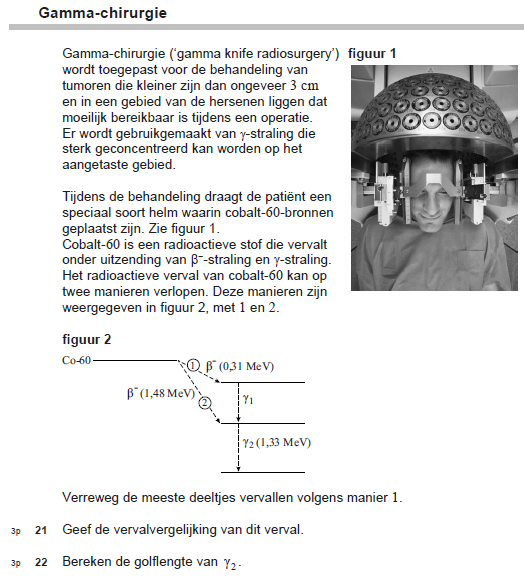 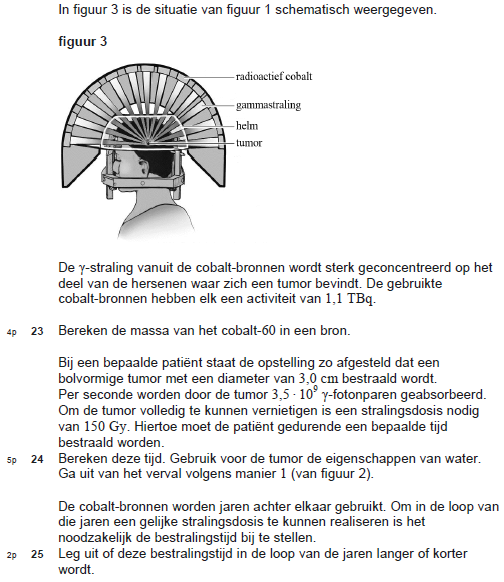 Examen Natuurkunde Vwo Tijdvak 1 jaar 2019Bij deze opgave passen ook de experimenten  () 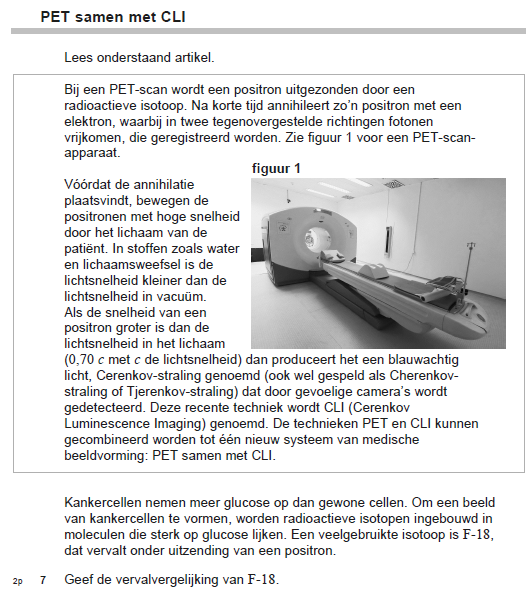 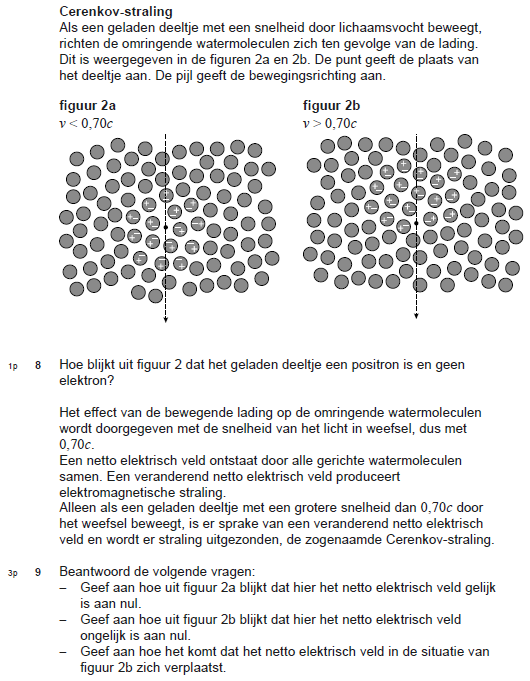 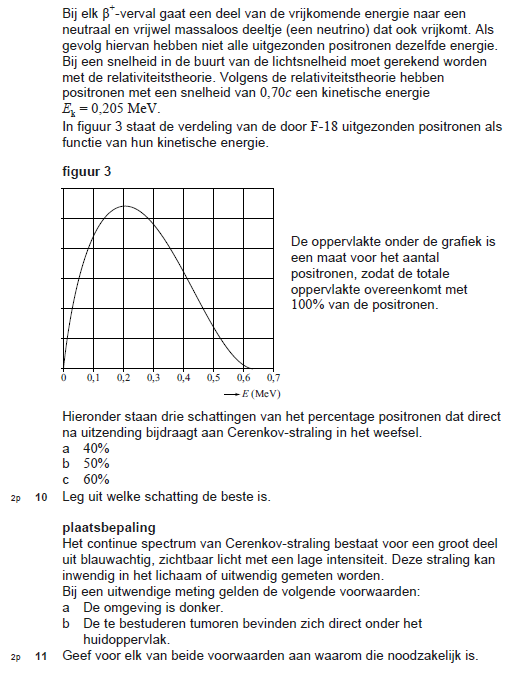 Examen Natuurkunde Vwo Tijdvak 2 jaar 2018Bij deze opgave passen ook de experimenten  ( 5, 12 ,17 en 21) .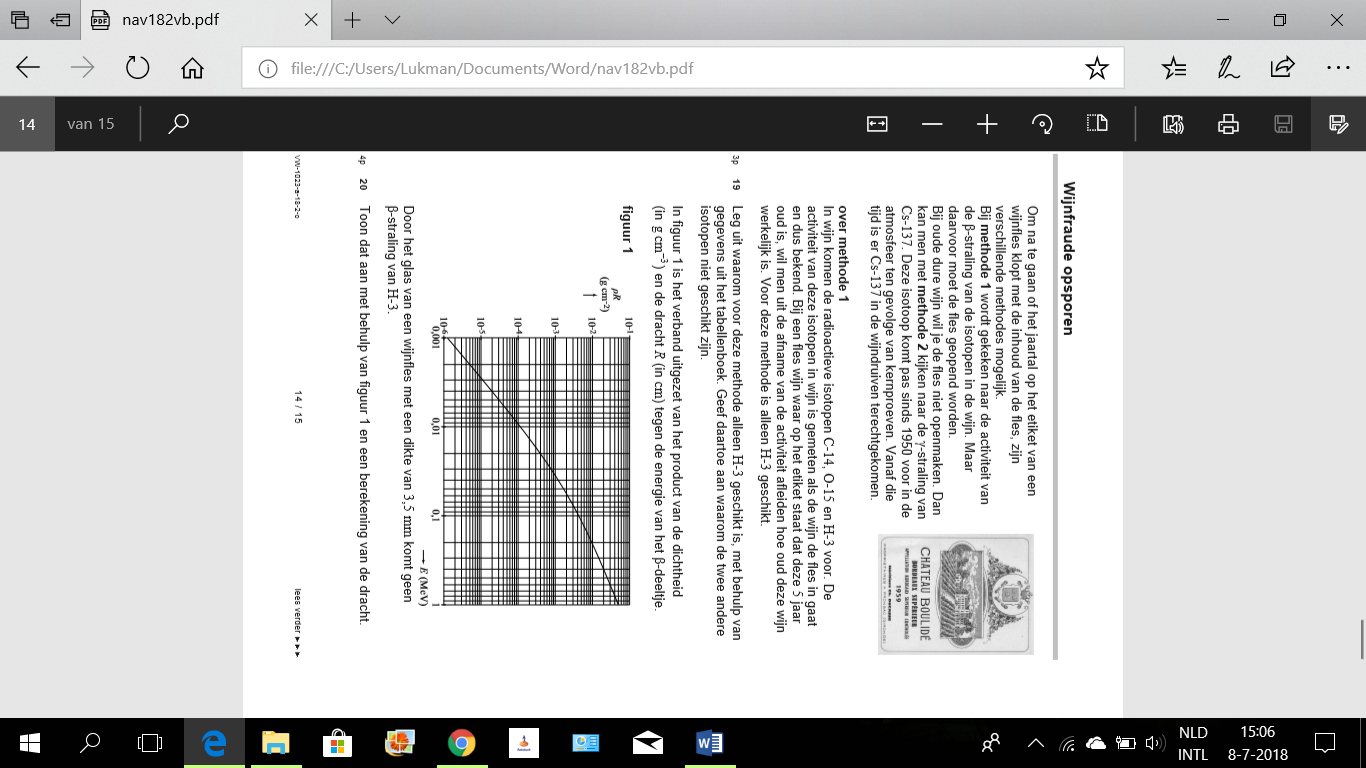 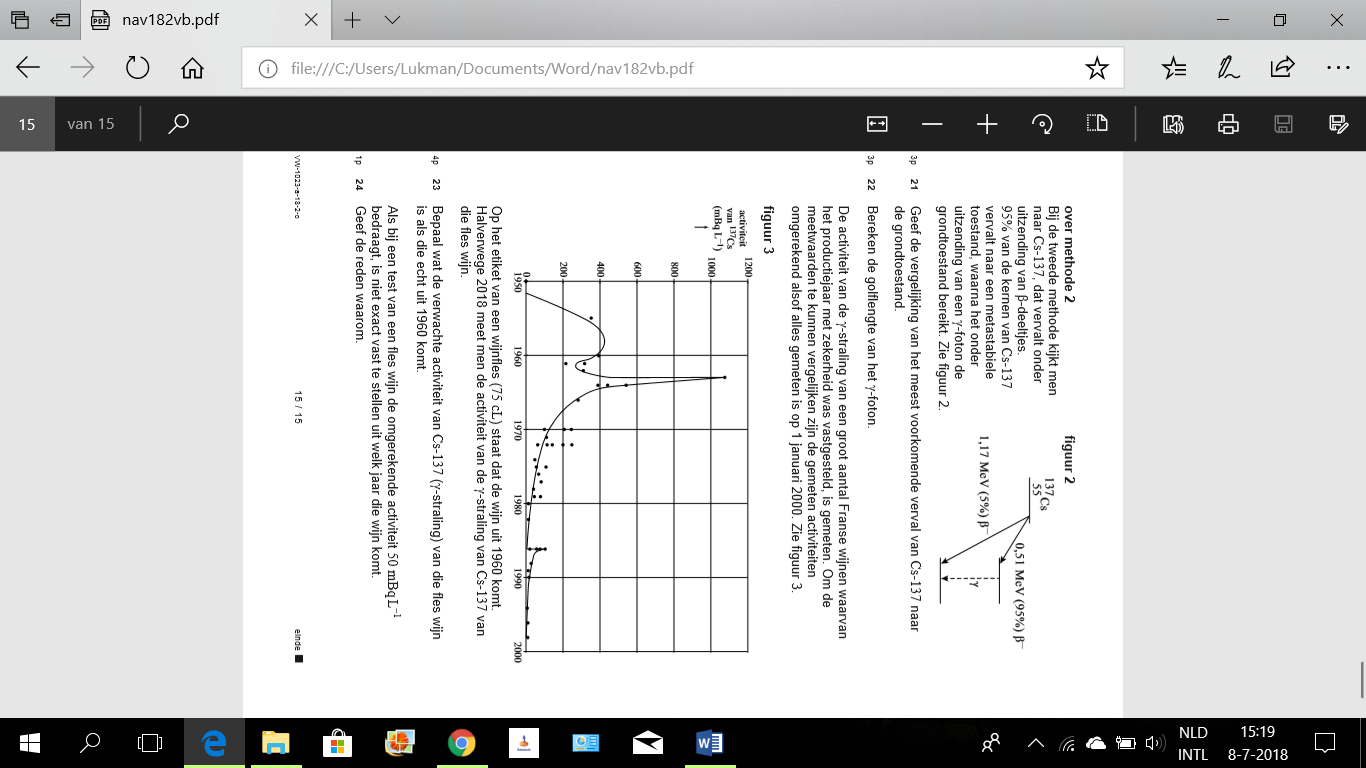 Examen Natuurkunde 2018 Vwo Tijdvak 1Bij deze opgave passen ook de experimenten  ( 17 en 23) 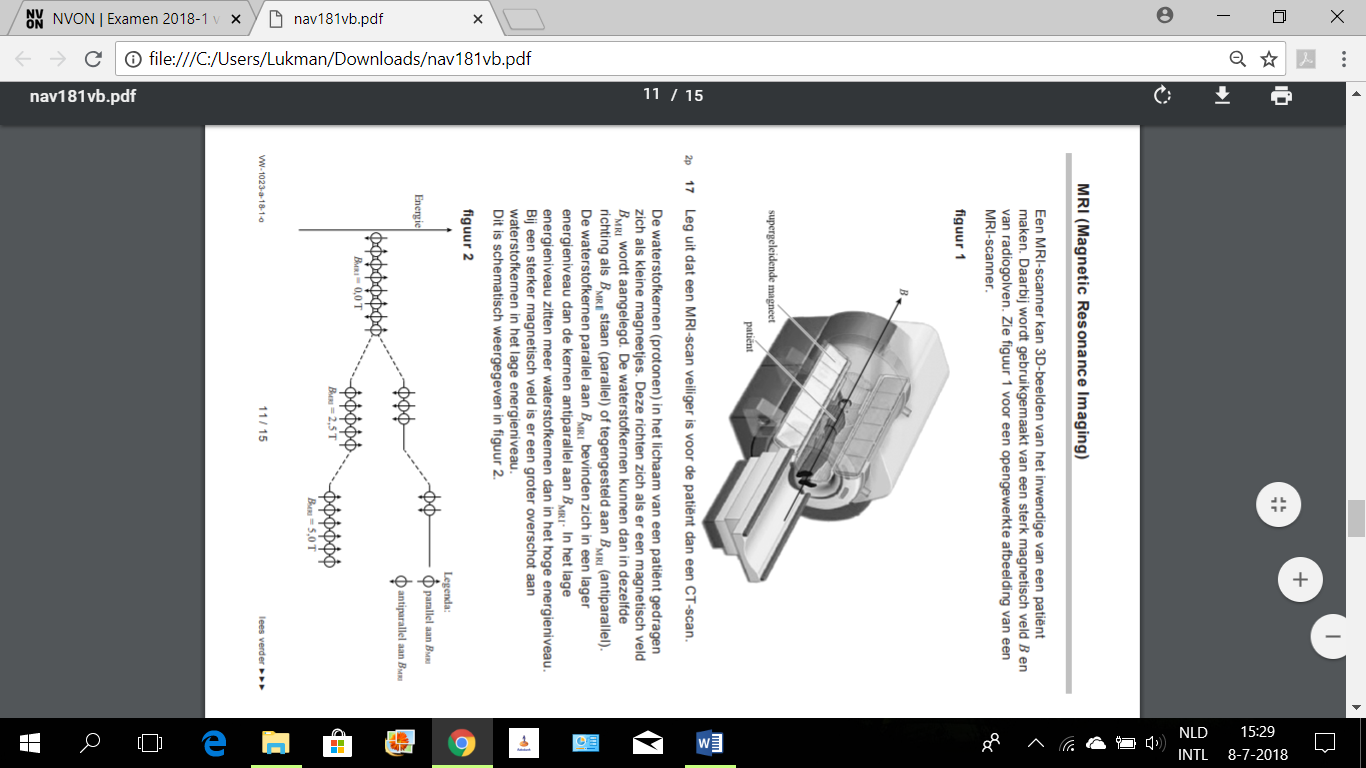 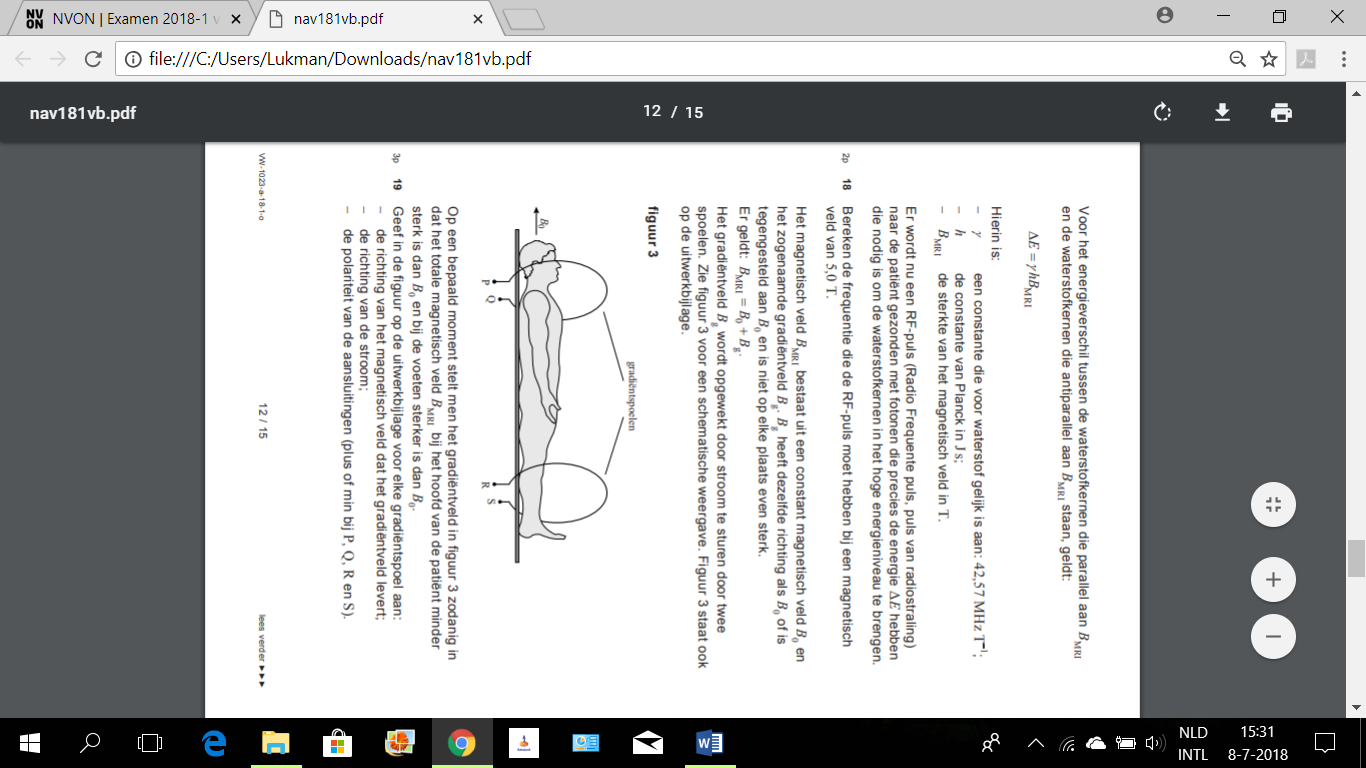 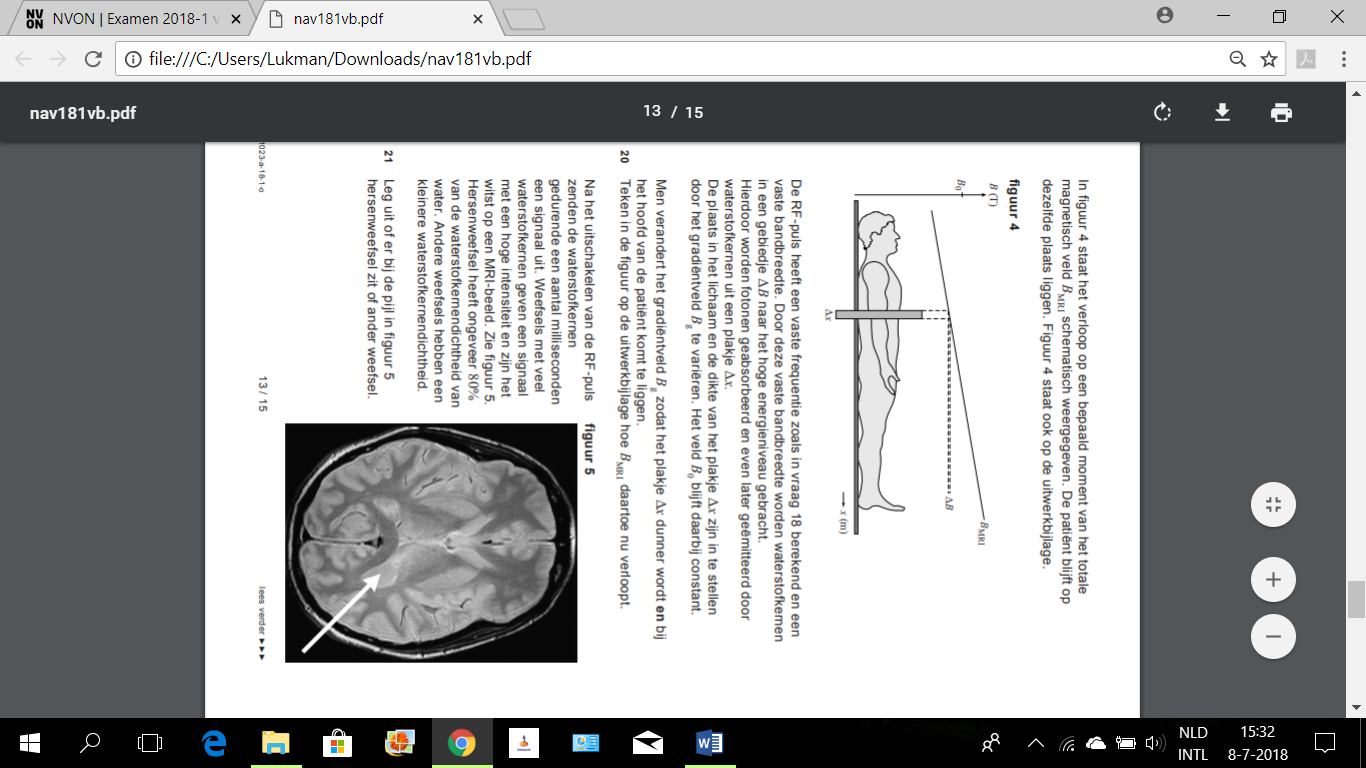 Examen Natuurkunde Vwo 2107 Tijdvak 1Bij deze opgave passen ook de experimenten   (2a, 2b, 5, 7 en 12)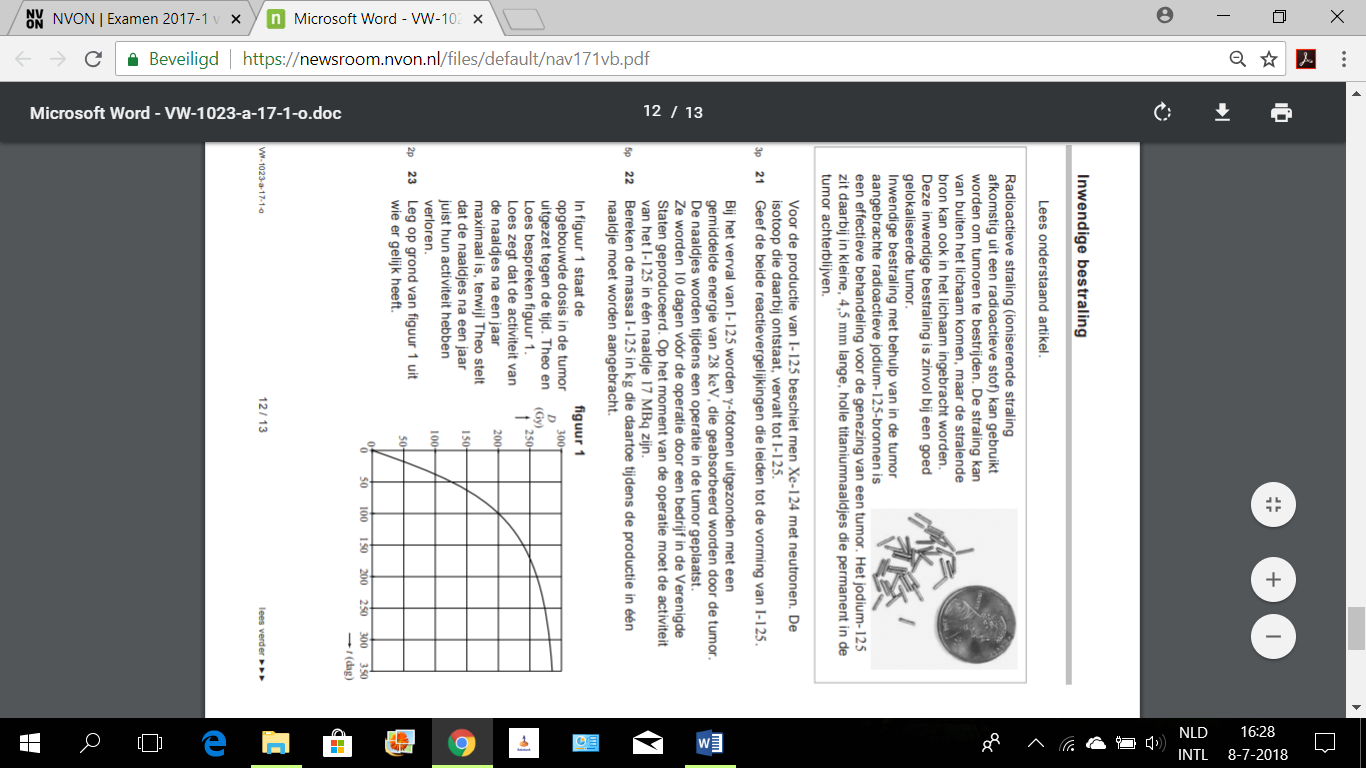 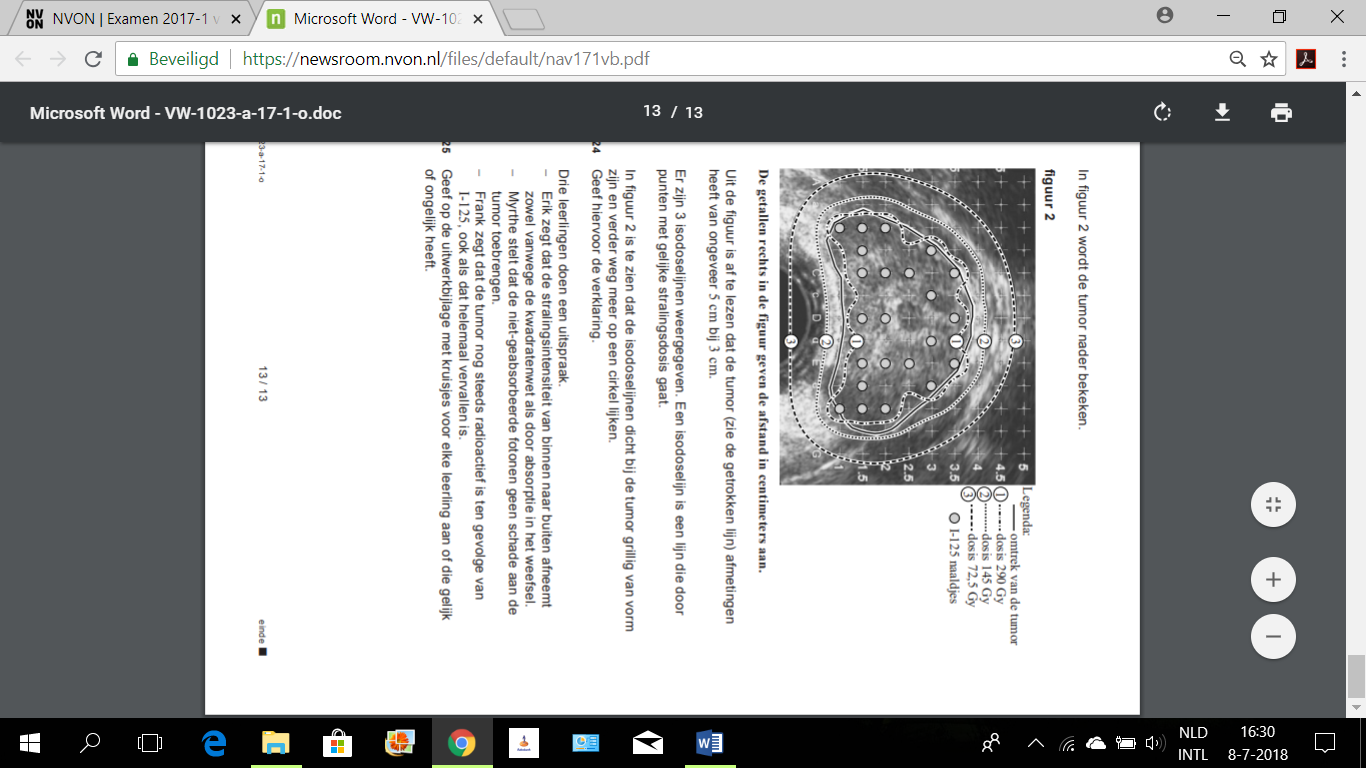 Examen Natuurkunde 2017 Vwo  Tijdvak 2Bij deze opgave passen ook de experimenten   (2a,  2b, 5, en 8)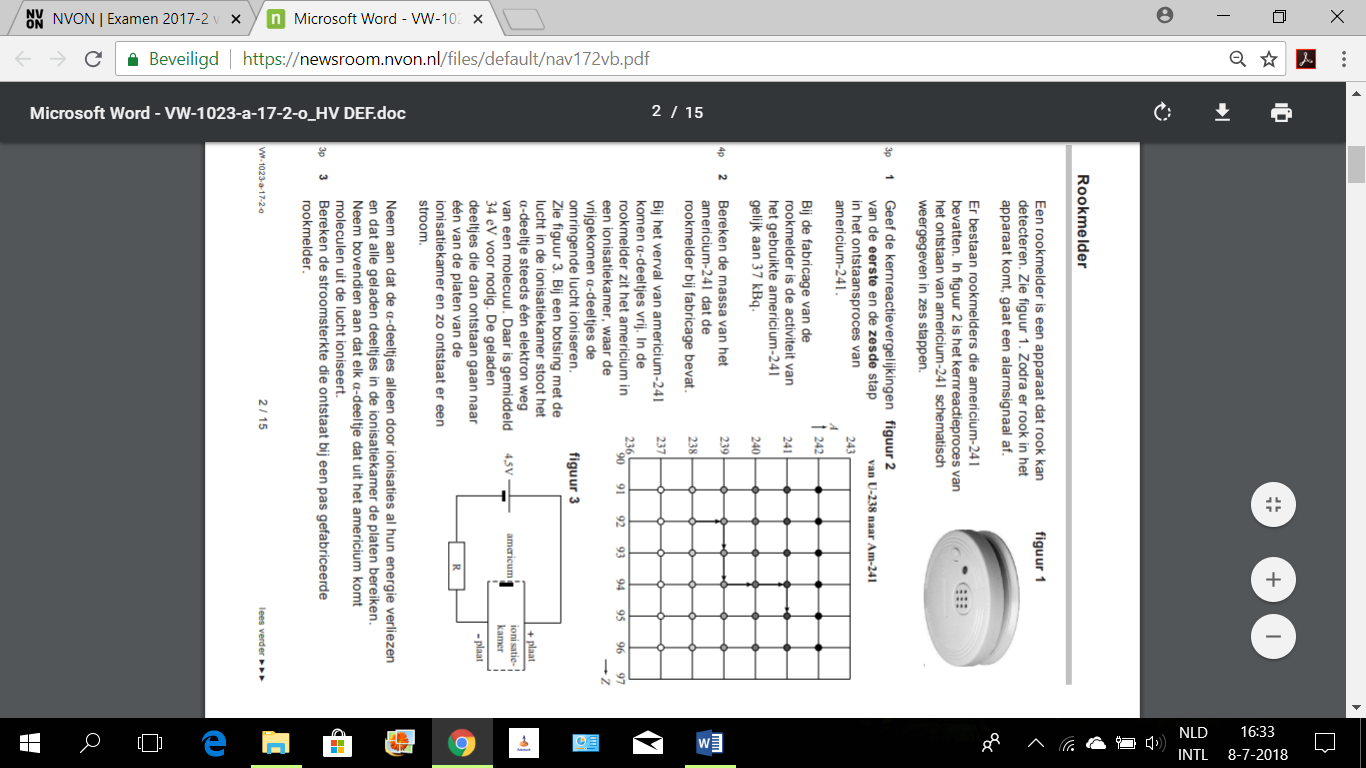 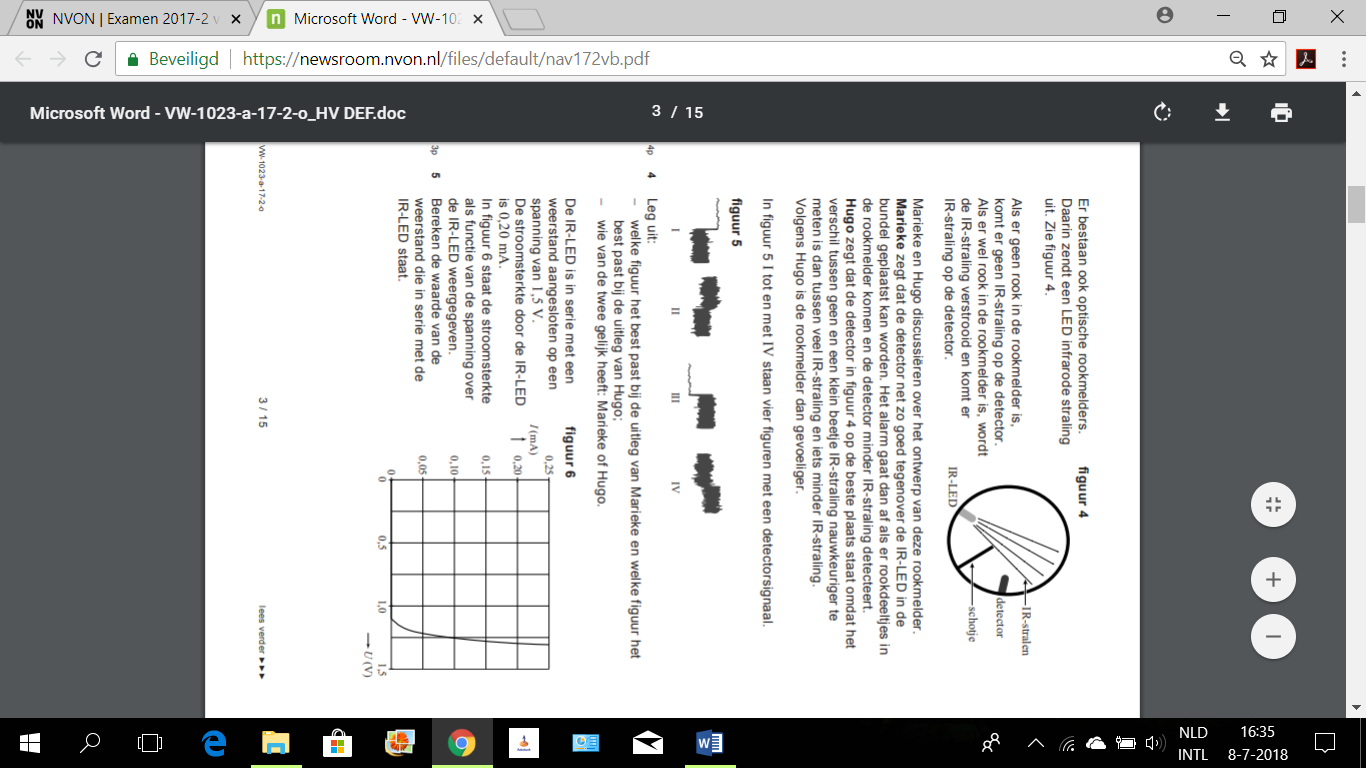 Examen Natuurkunde  Vwo tijdvak 1  2016Bij deze opgave passen ook de experimenten  (2a en 2b en 7)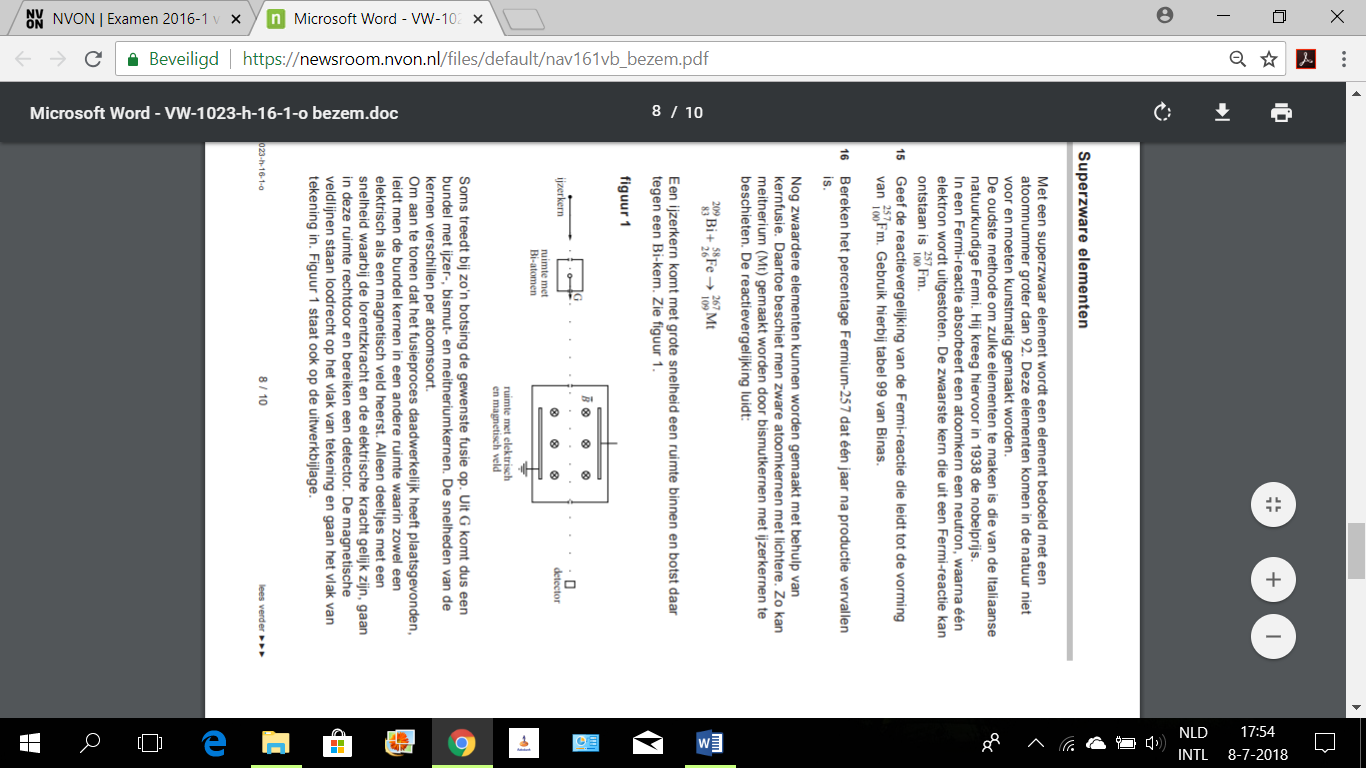 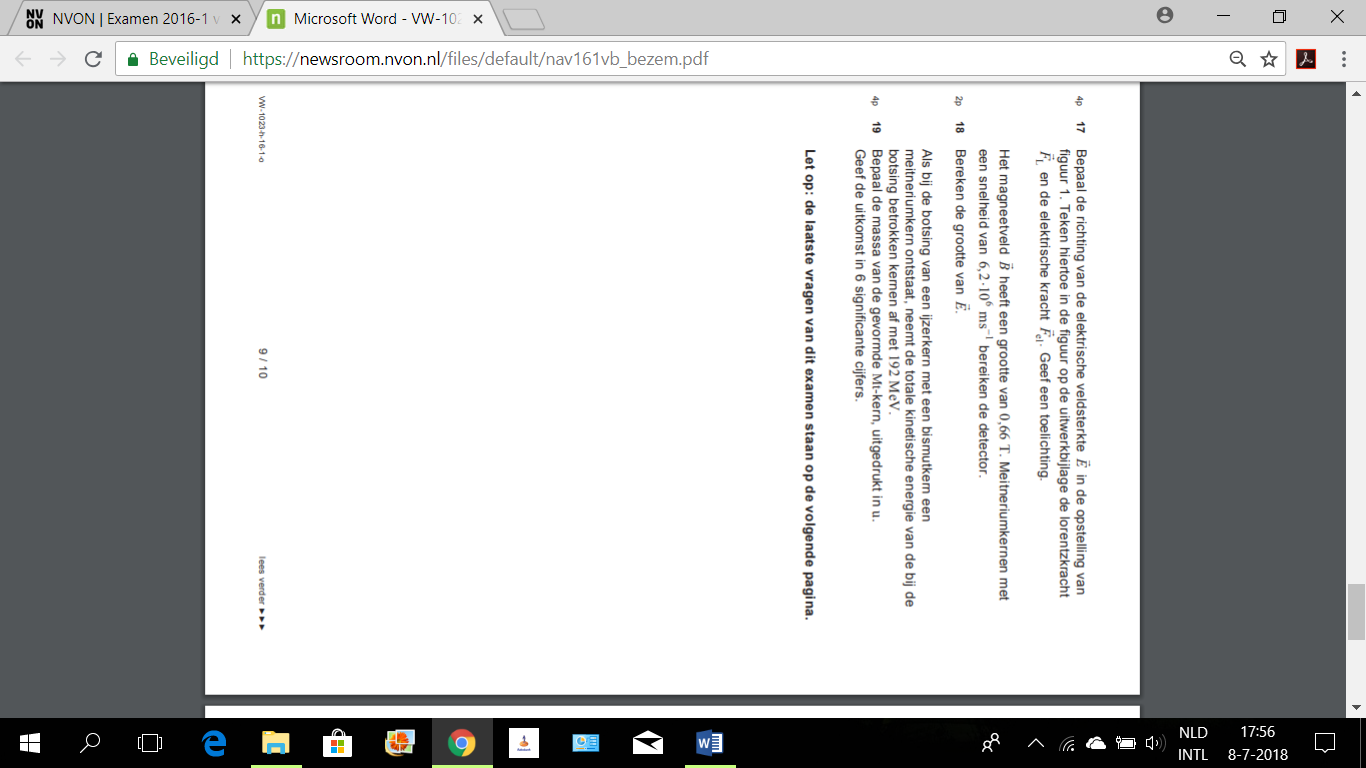 Examen Natuurkunde 2016 Vwo tijdvak 2Bij deze opgave passen ook de experimenten  (2a, 2b, 12, 17 en 18)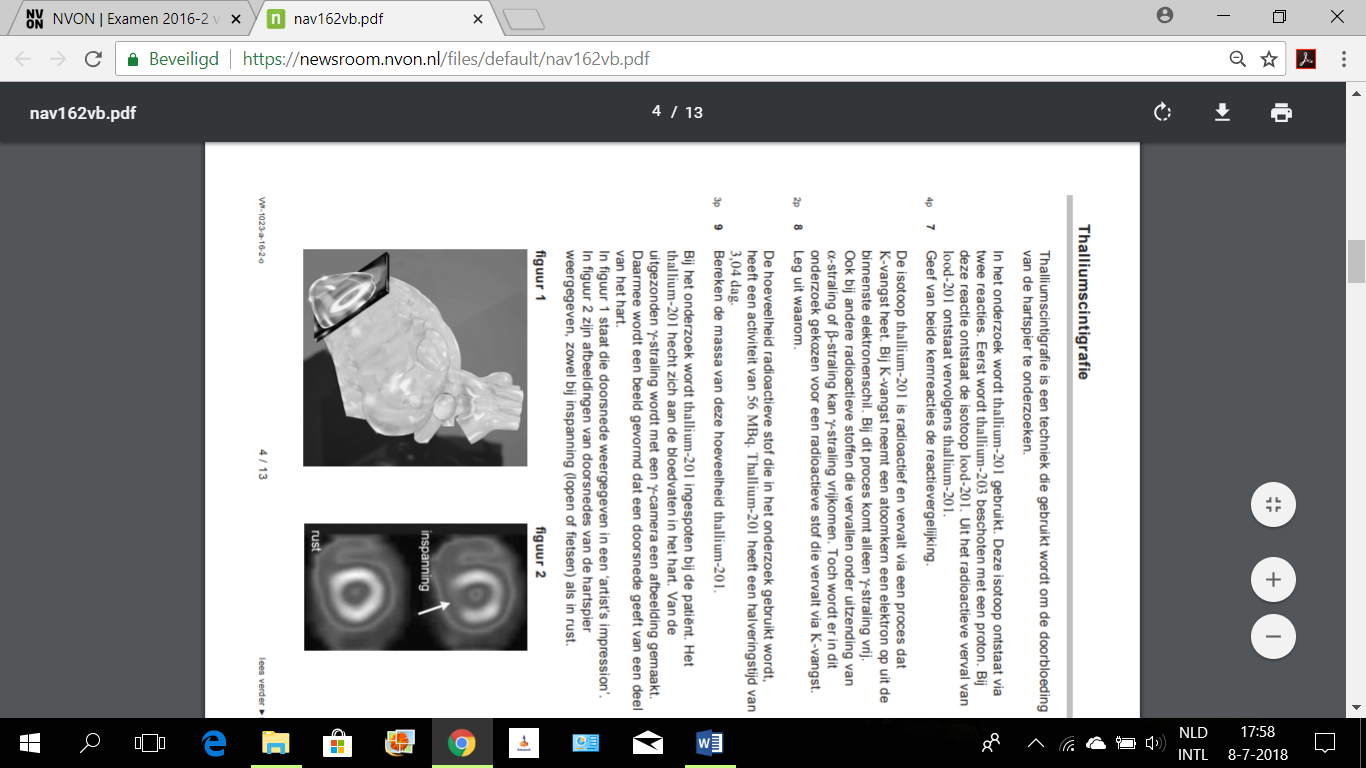 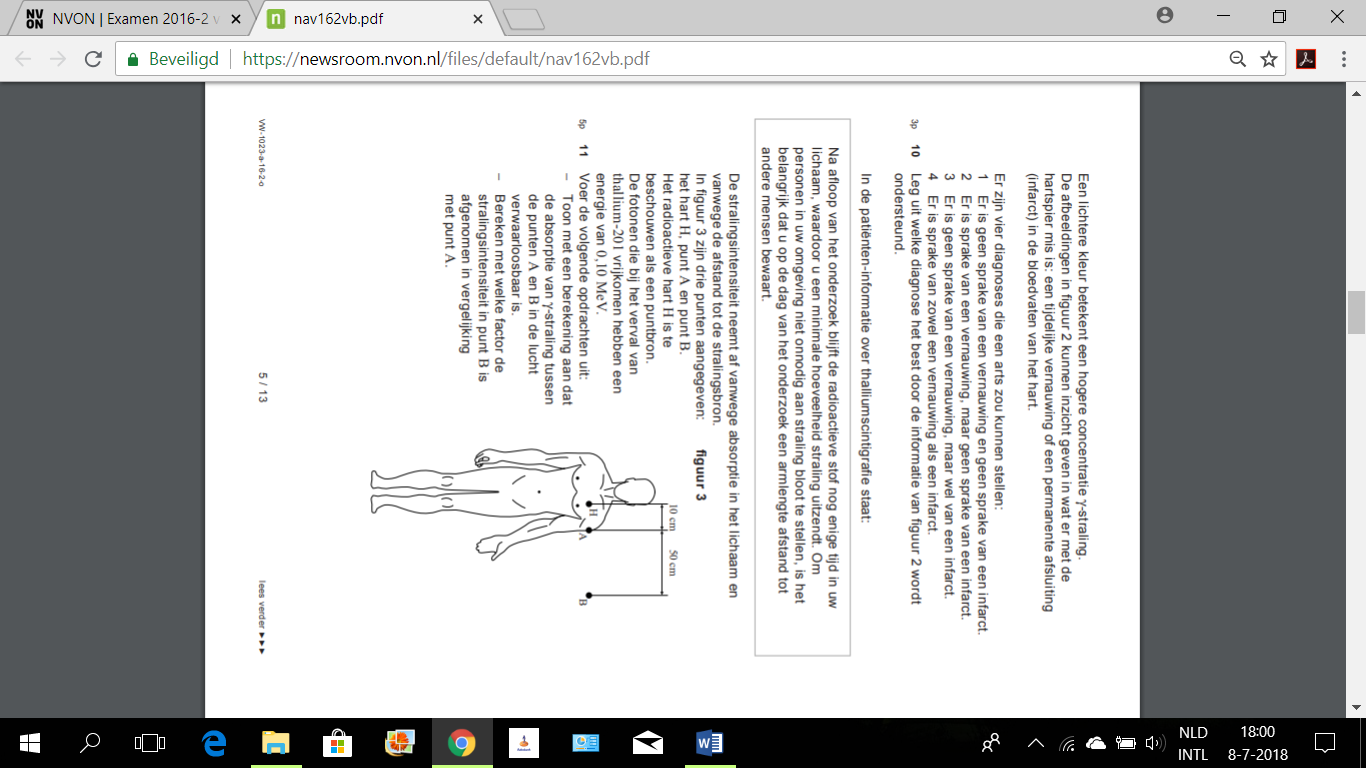 Examen Natuurkunde  2015 Vwo tijdvak 2Bij deze opgave passen ook de experimenten  (2a, 2b, 7 en 22)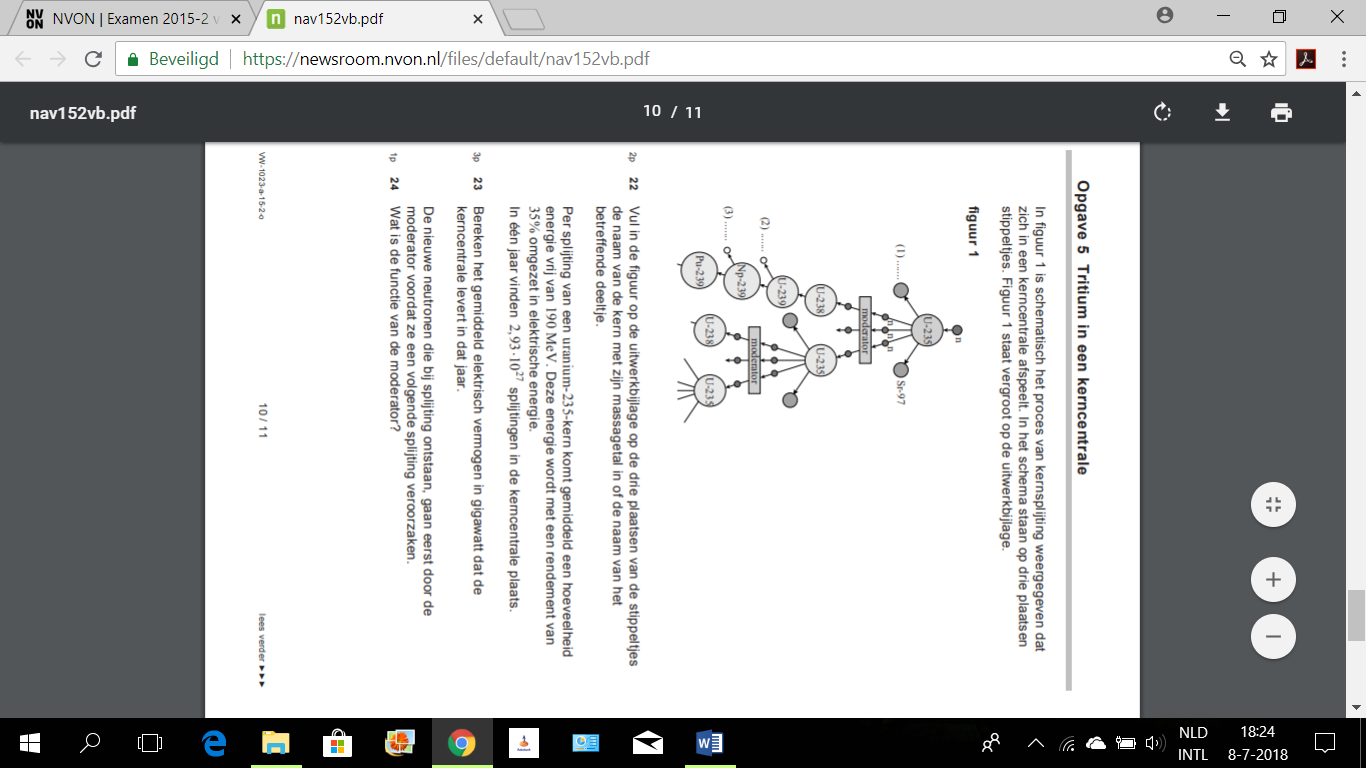 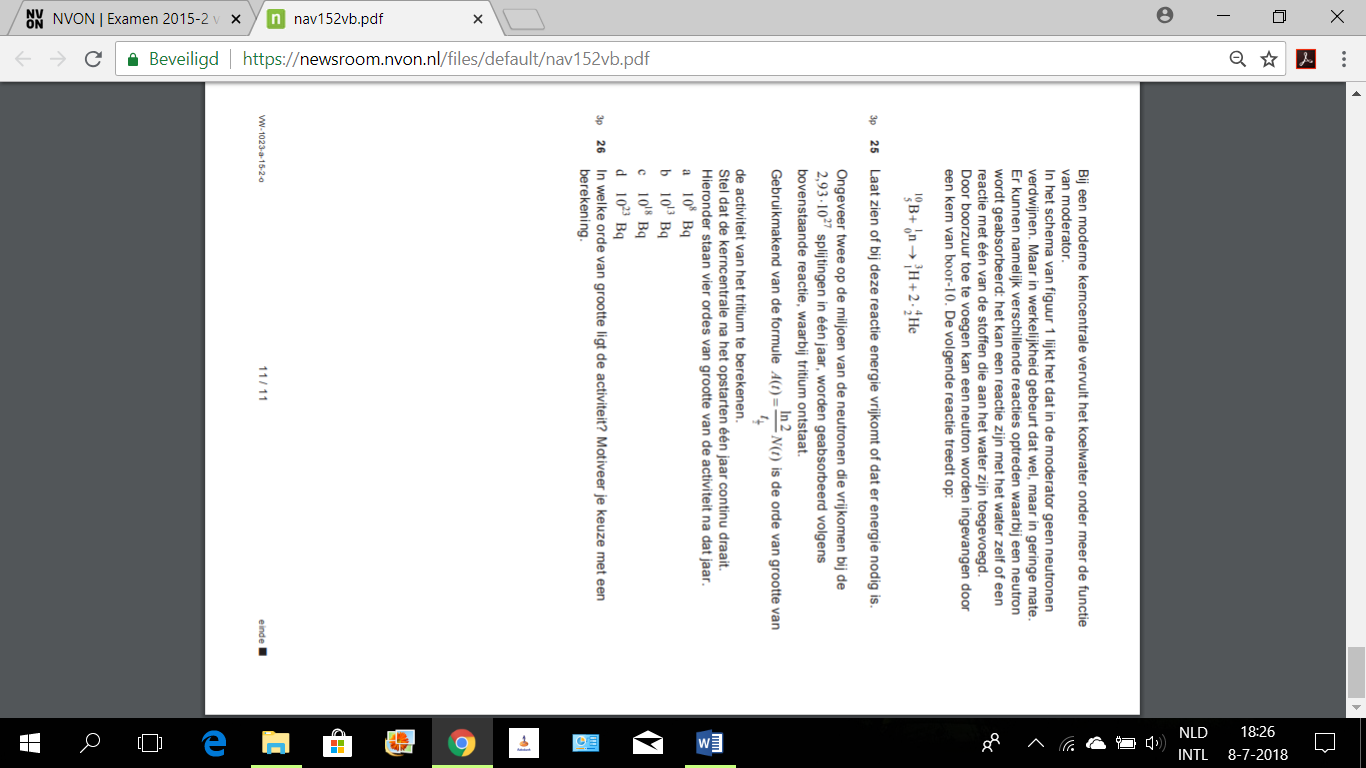 Examen Natuurkunde 2014 Vwo Tijdvak 1Bij deze opgave passen ook de experimenten  (2a, 2b en 7, 11 en 15) 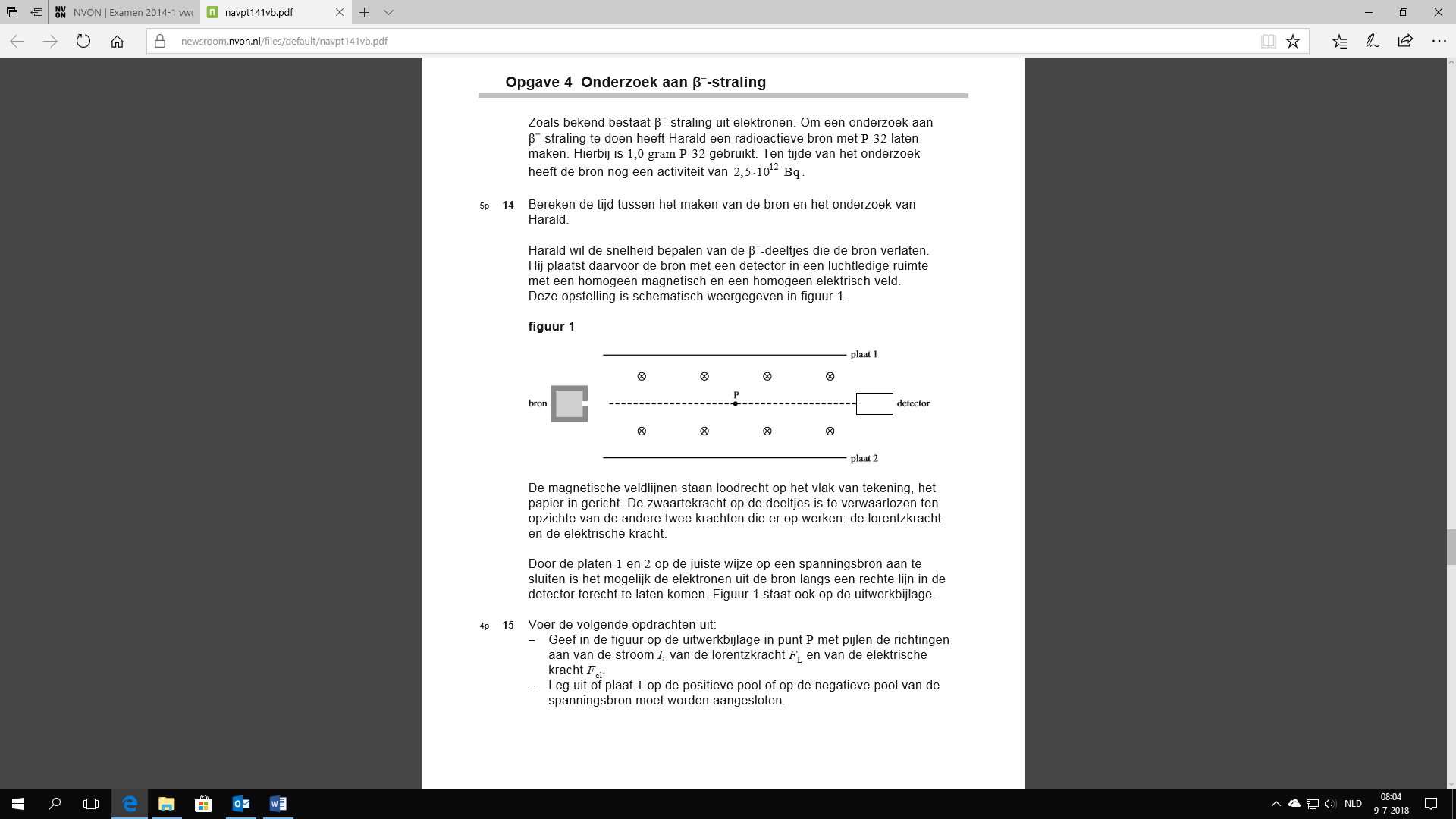 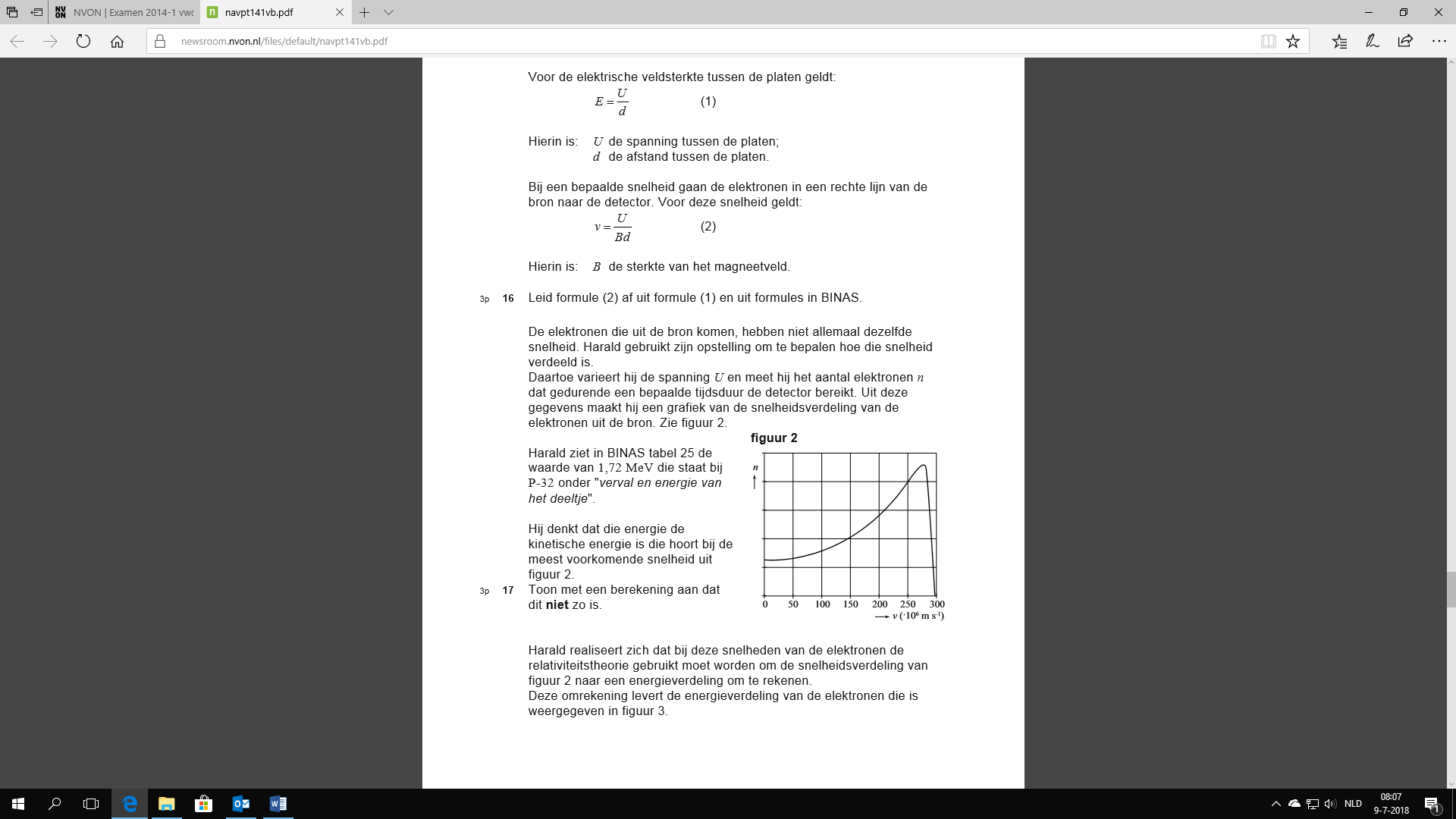 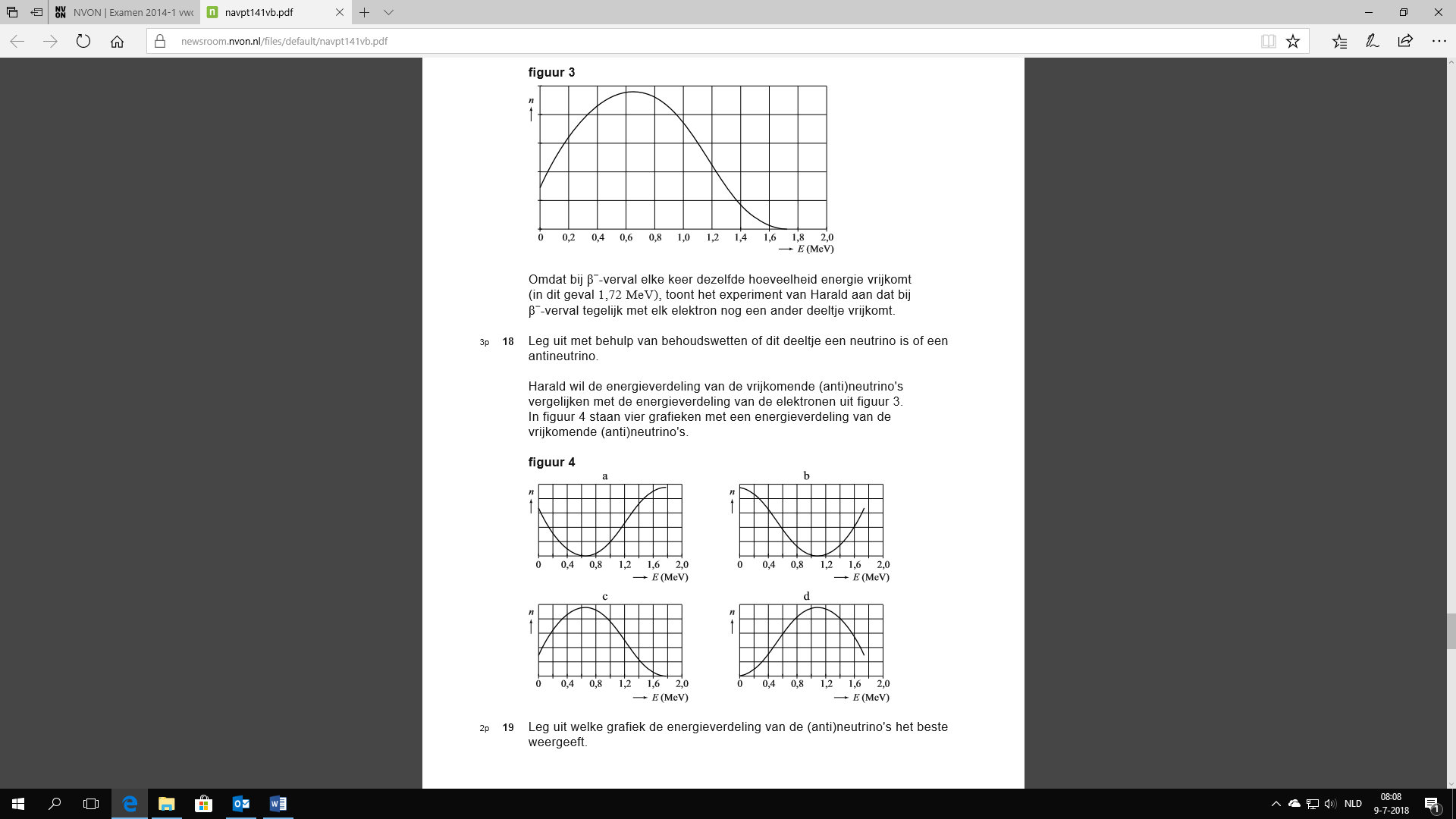 Examen Natuurkunde 2014 Vwo Tijdvak 2Bij deze opgave passen ook de experimenten  (2a, 2b , 7, 8, 12, 17 en 19)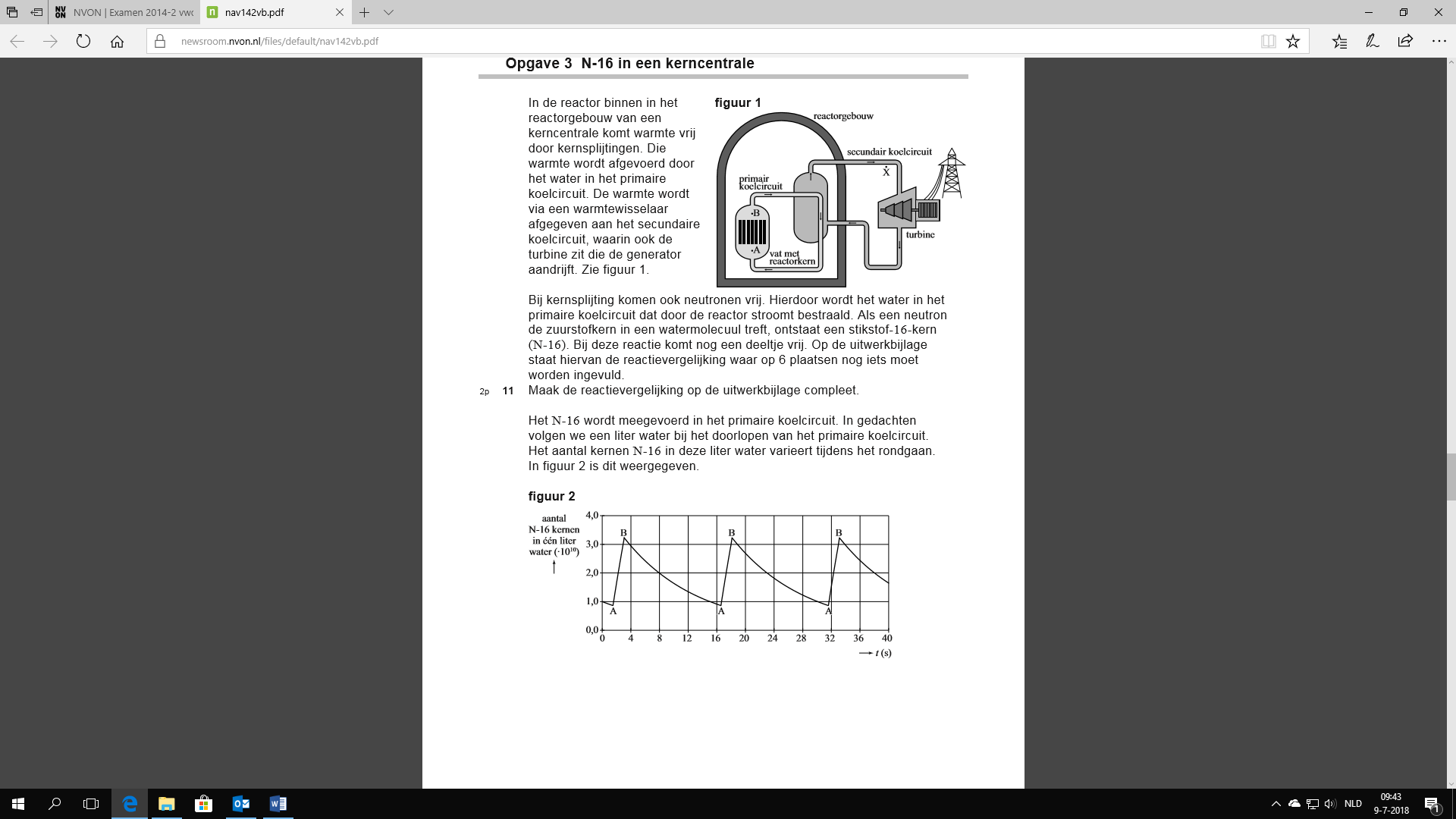 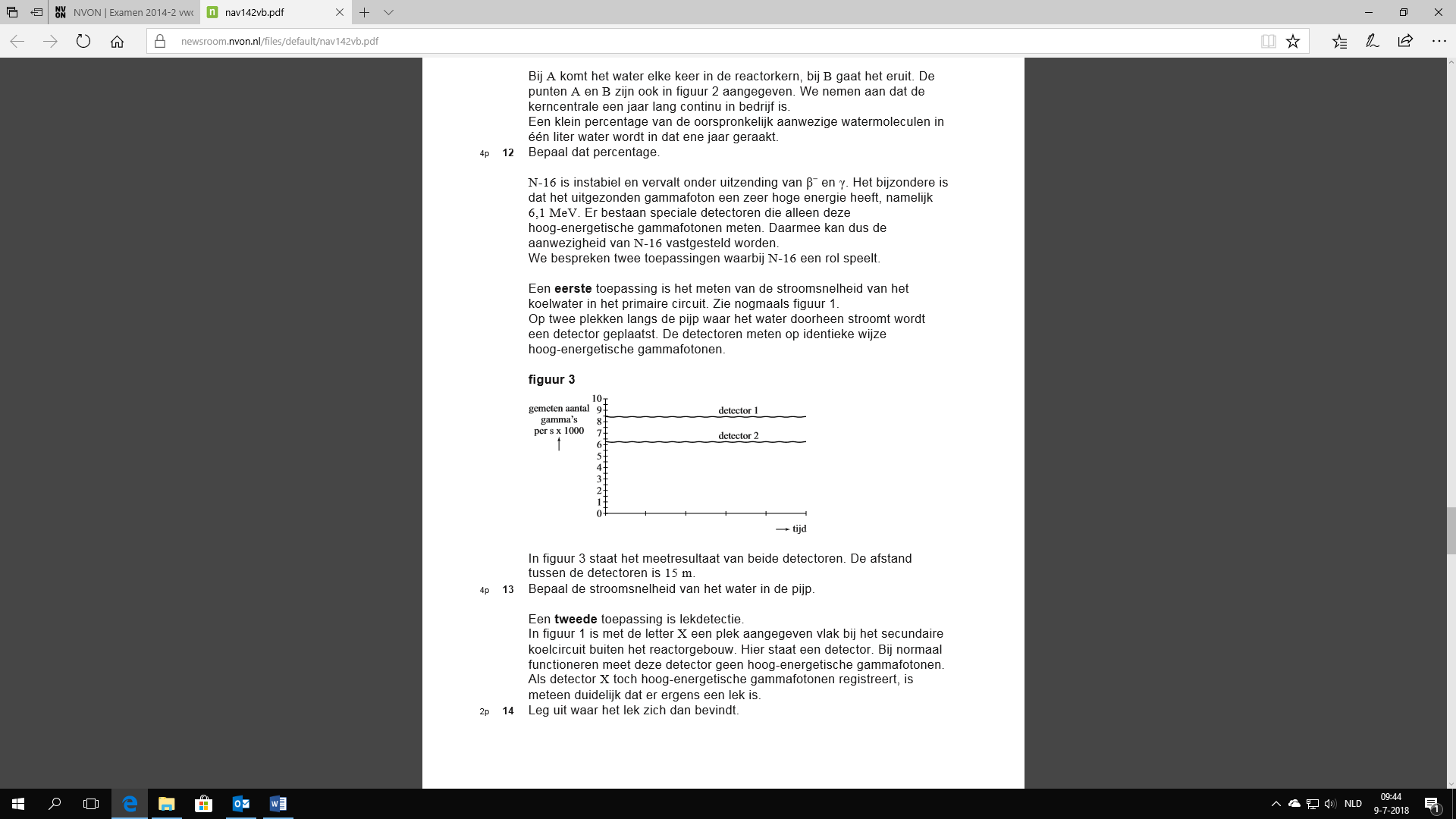 Examen Natuurkunde 2012 Vwo Tijdvak 1Bij deze opgave passen ook de experimenten (12 en 17)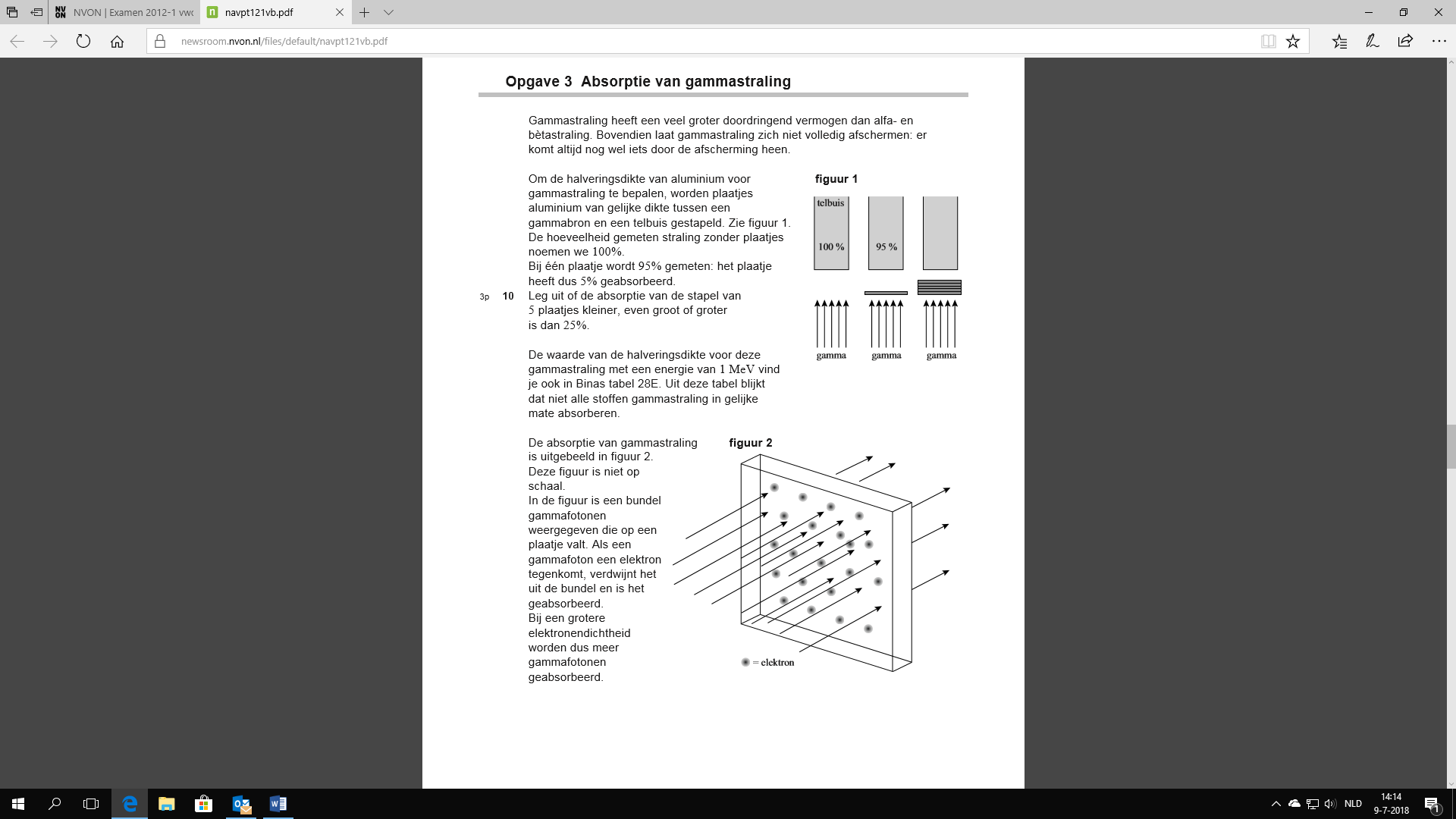 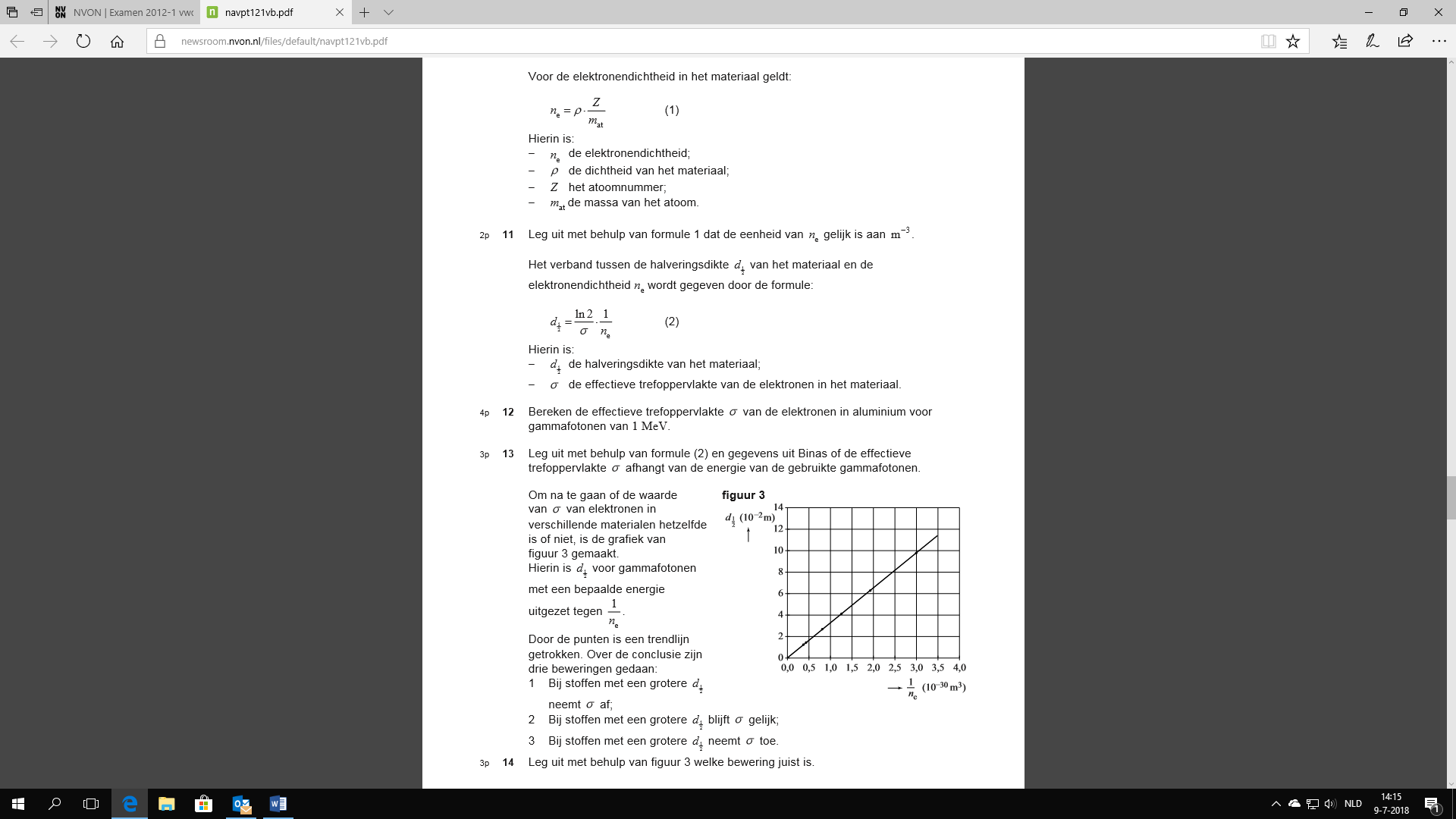 Examen Natuurkunde212  Vwo tijdvak 2Bij deze opgave passen ook de experimenten 23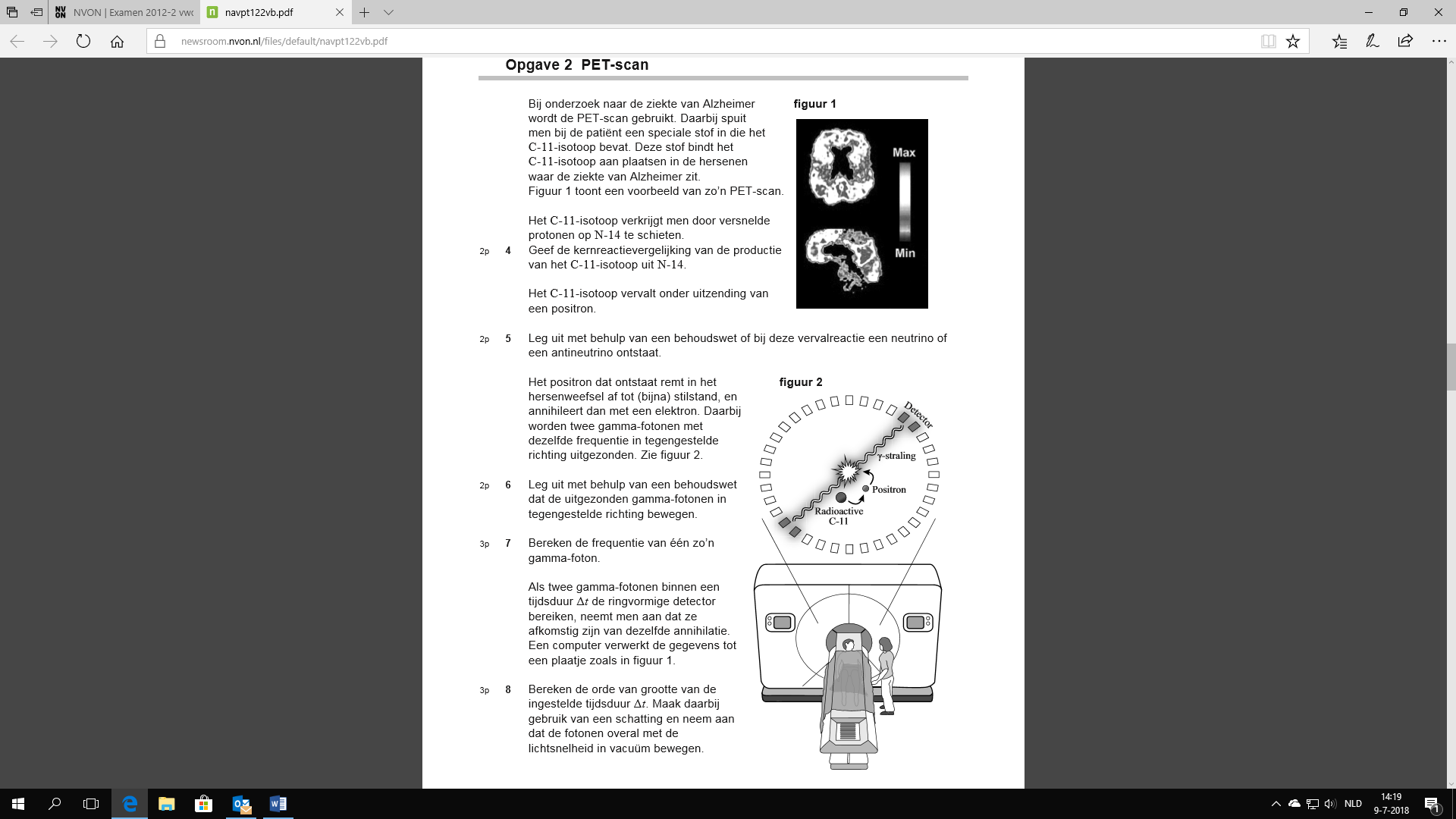 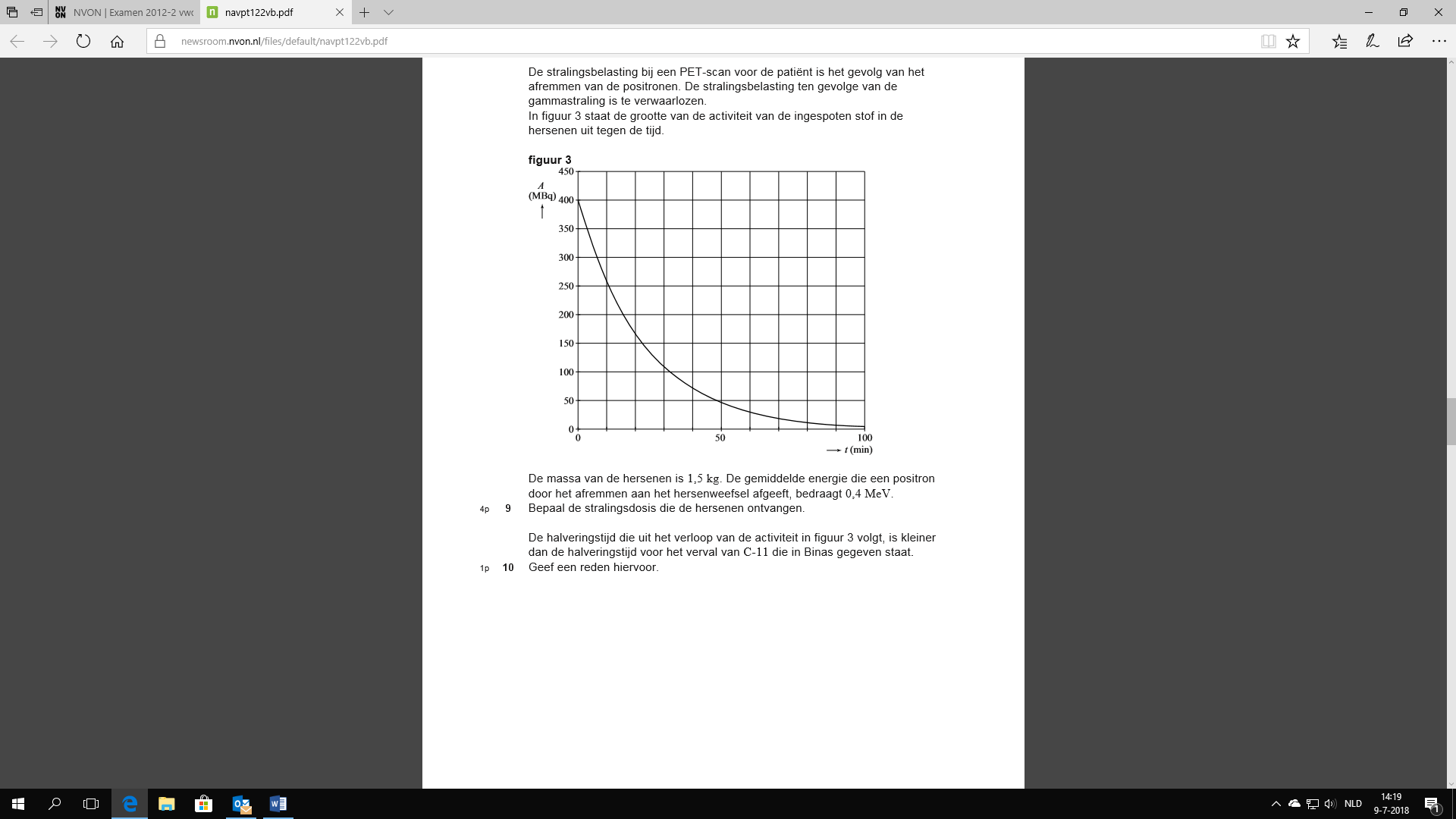 Examen Natuurkunde 2010 Vwo tijdvak 1Bij deze opgave passen ook de experimenten (1, 2 en 19))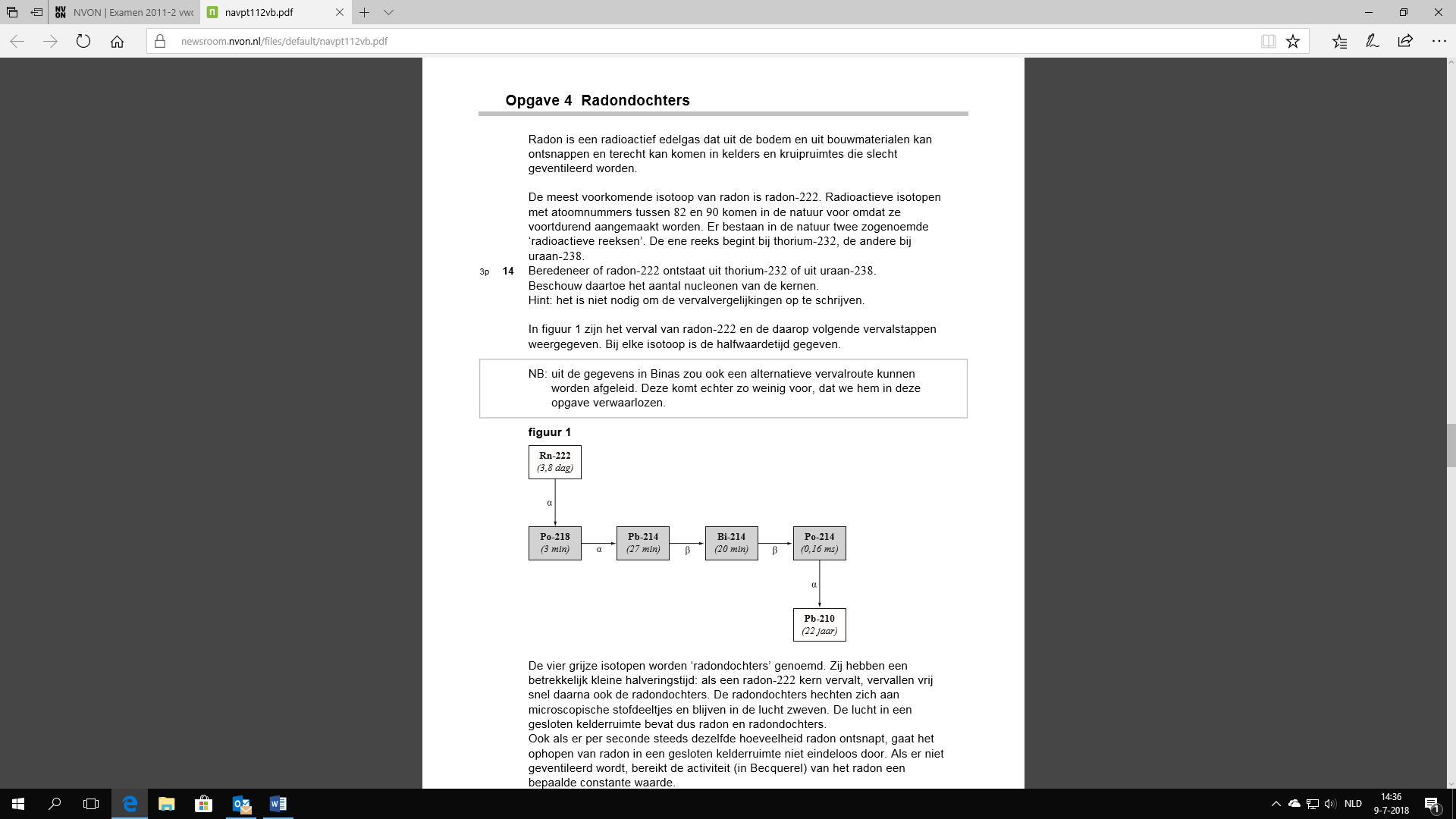 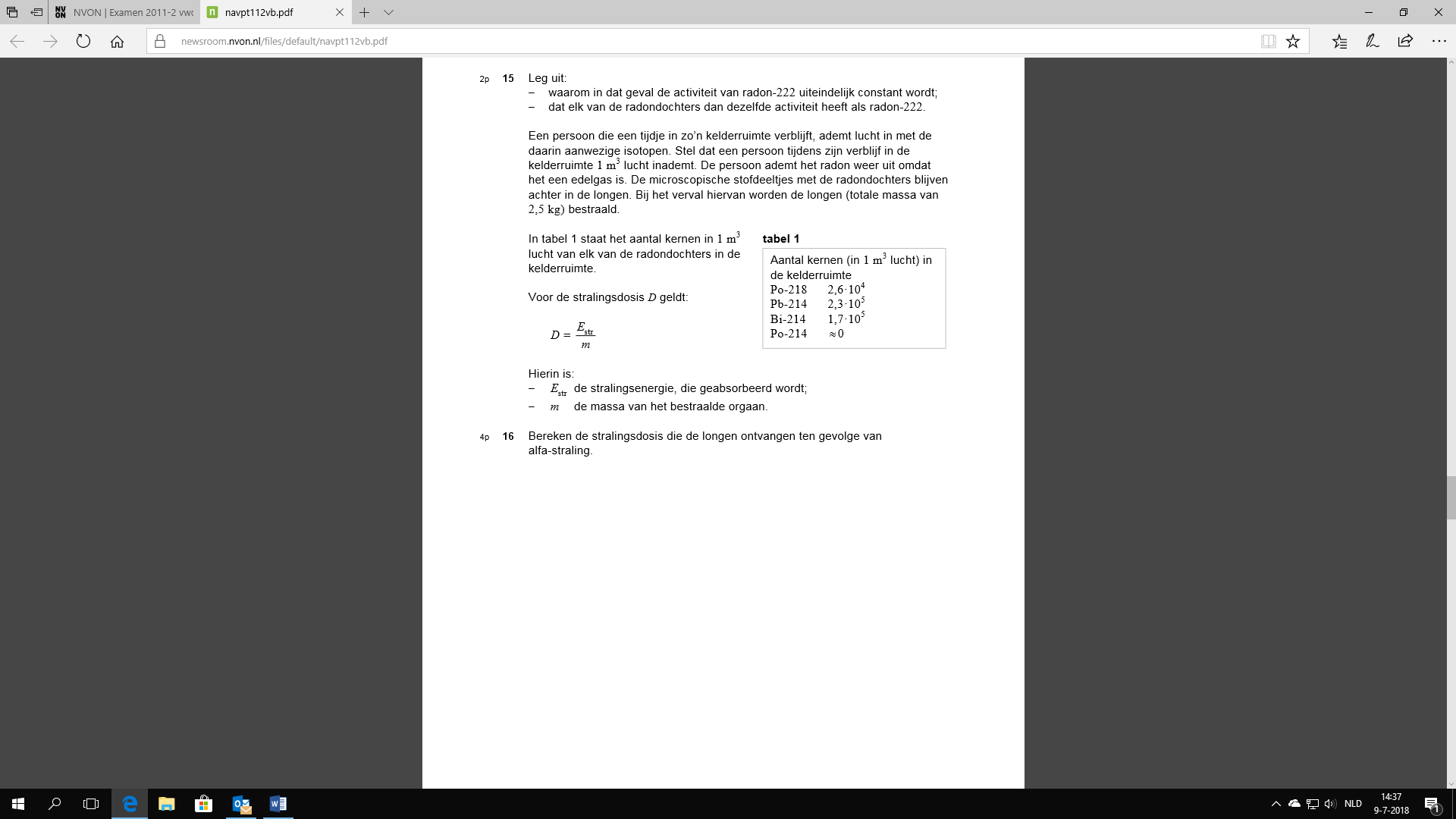 Examen Natuurkunde 2011 VWO tijdvak1  Bij deze opgave passen ook de experimenten (5 en 12)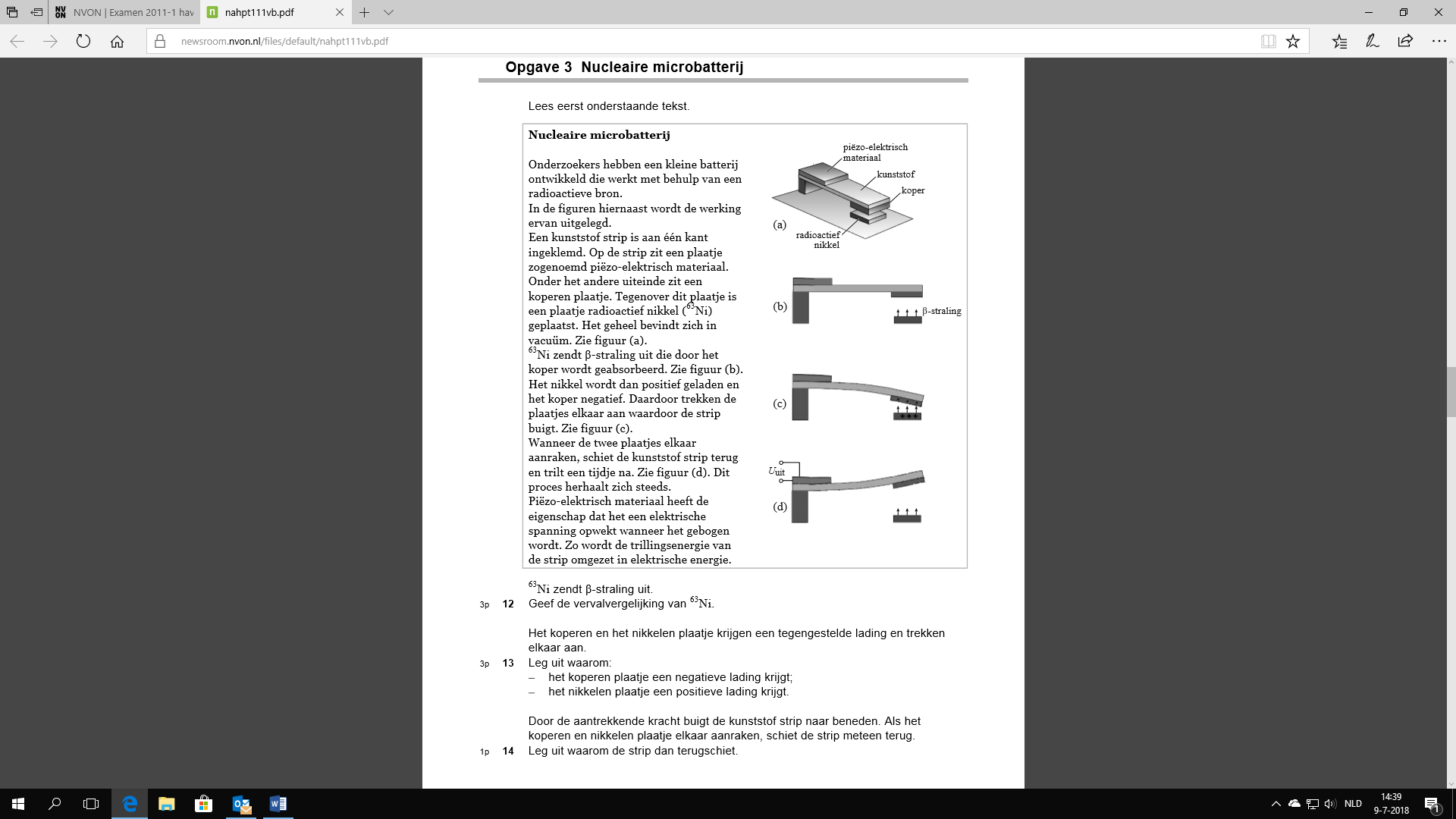 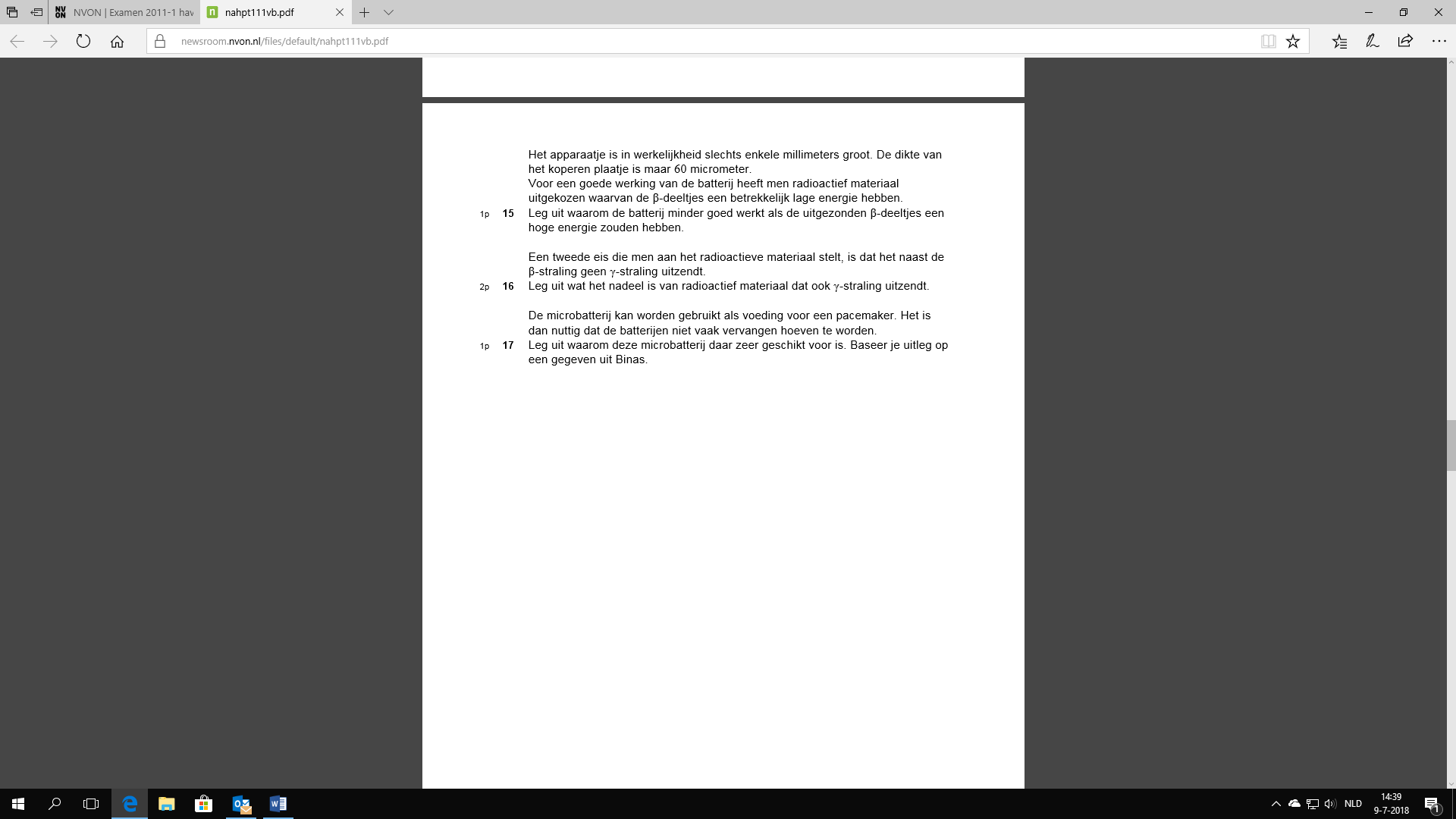 Examen Natuurkunde 2011 Vwo tijdvak 2Bij deze opgave passen ook de experimenten (2a, 2b en 21)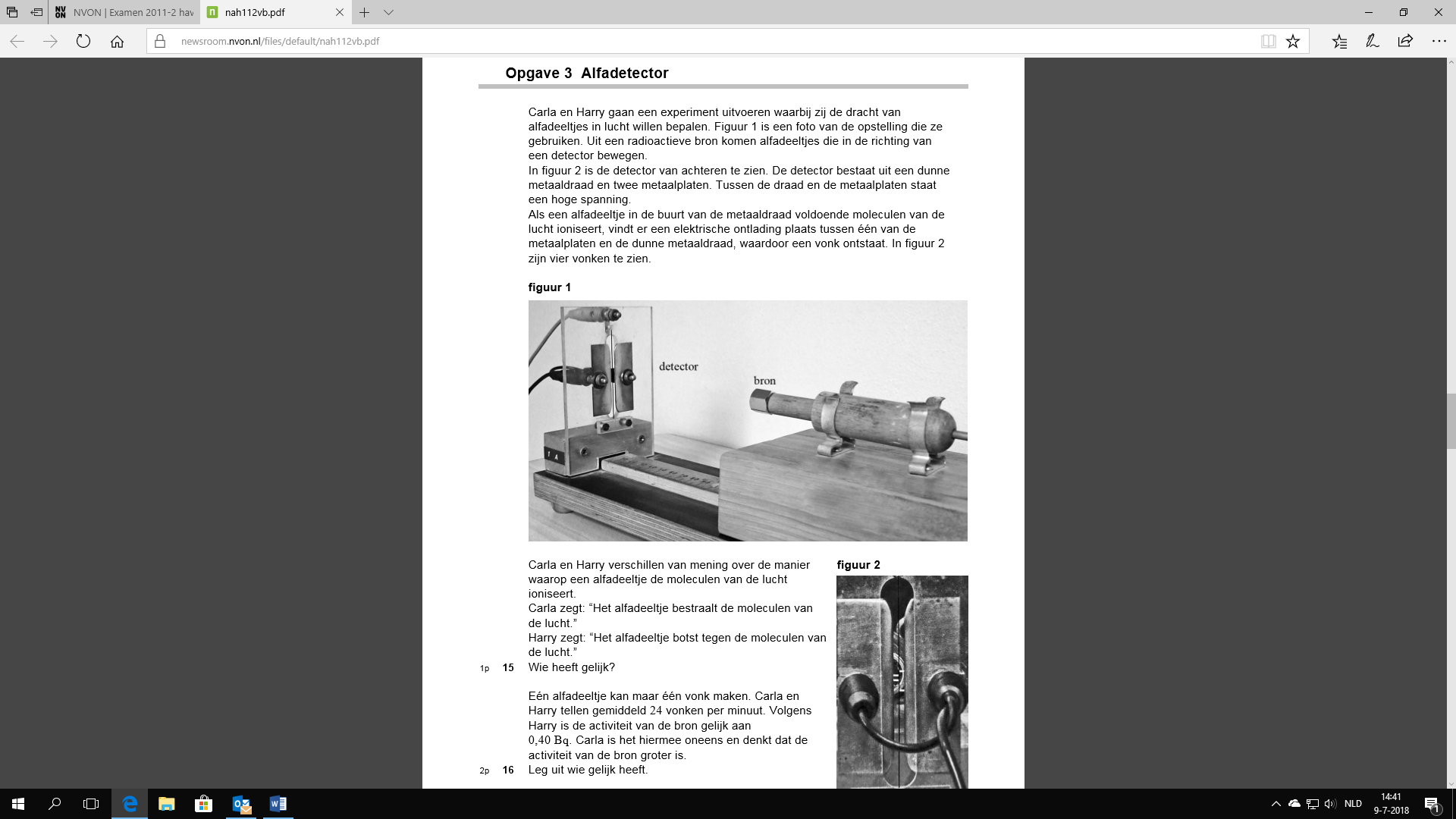 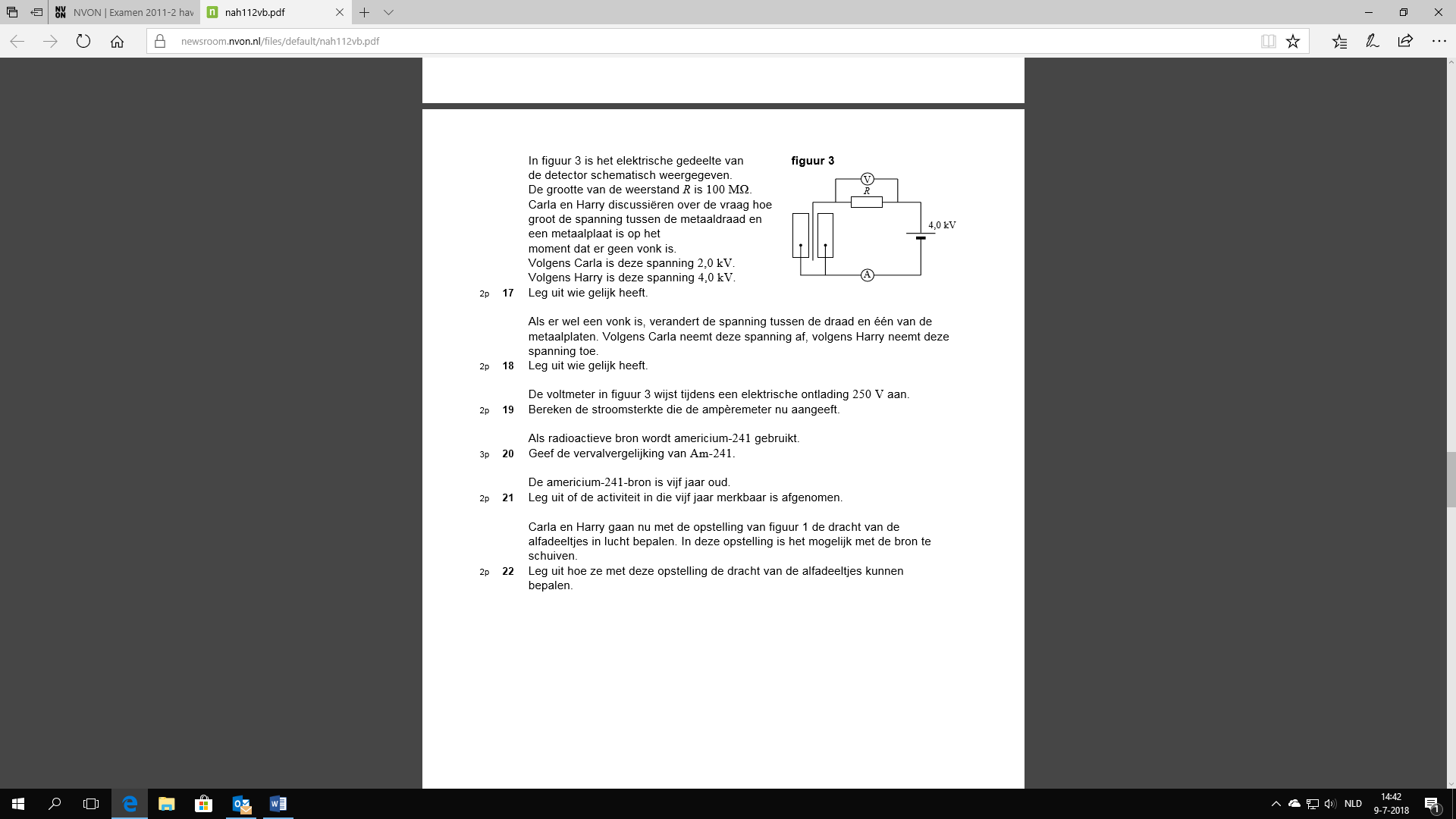 Examen Natuurkunde 2010 Vwo tijdvak 1Bij deze opgave passen ook de experimenten (2a, 2b en 5))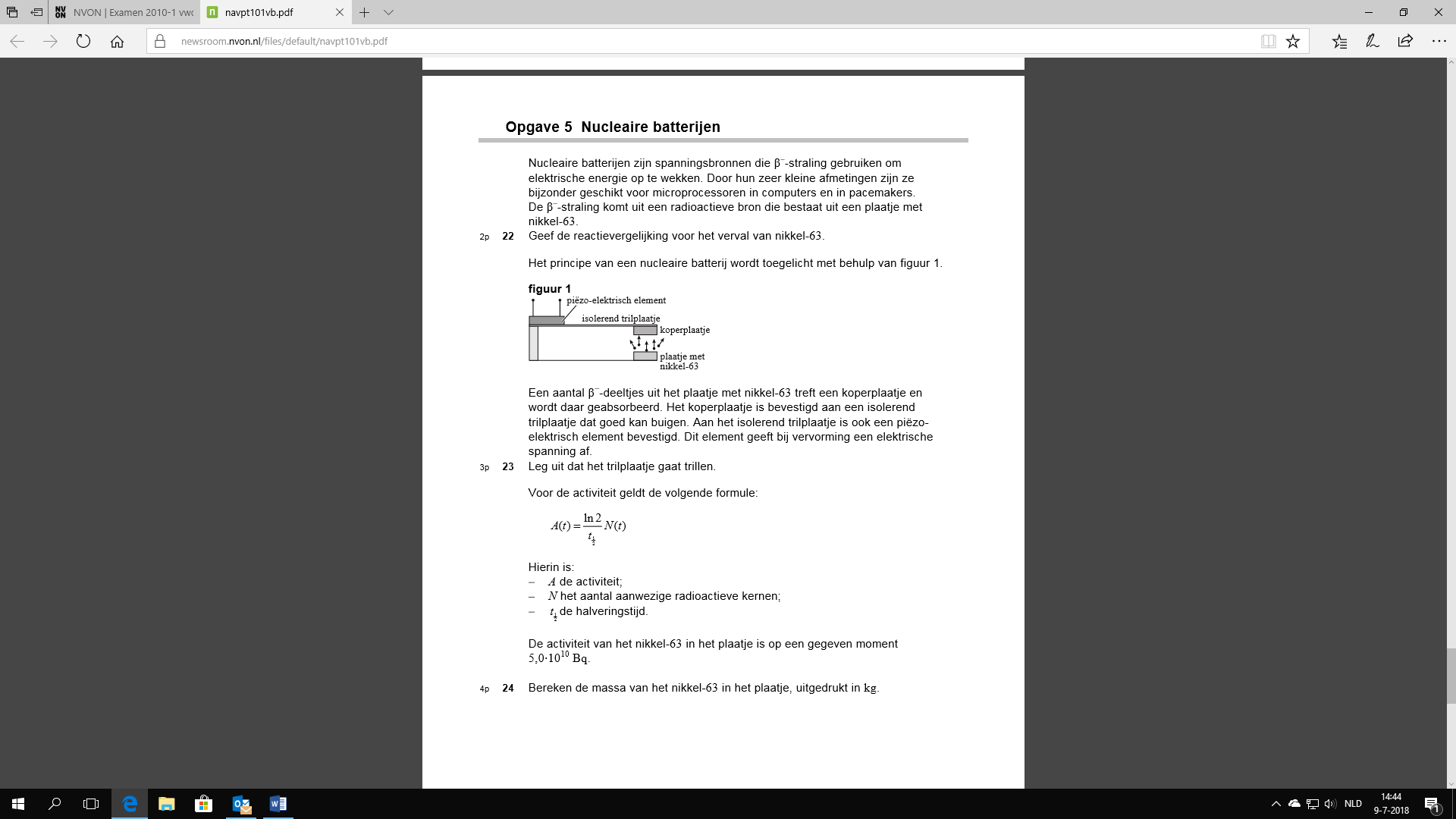 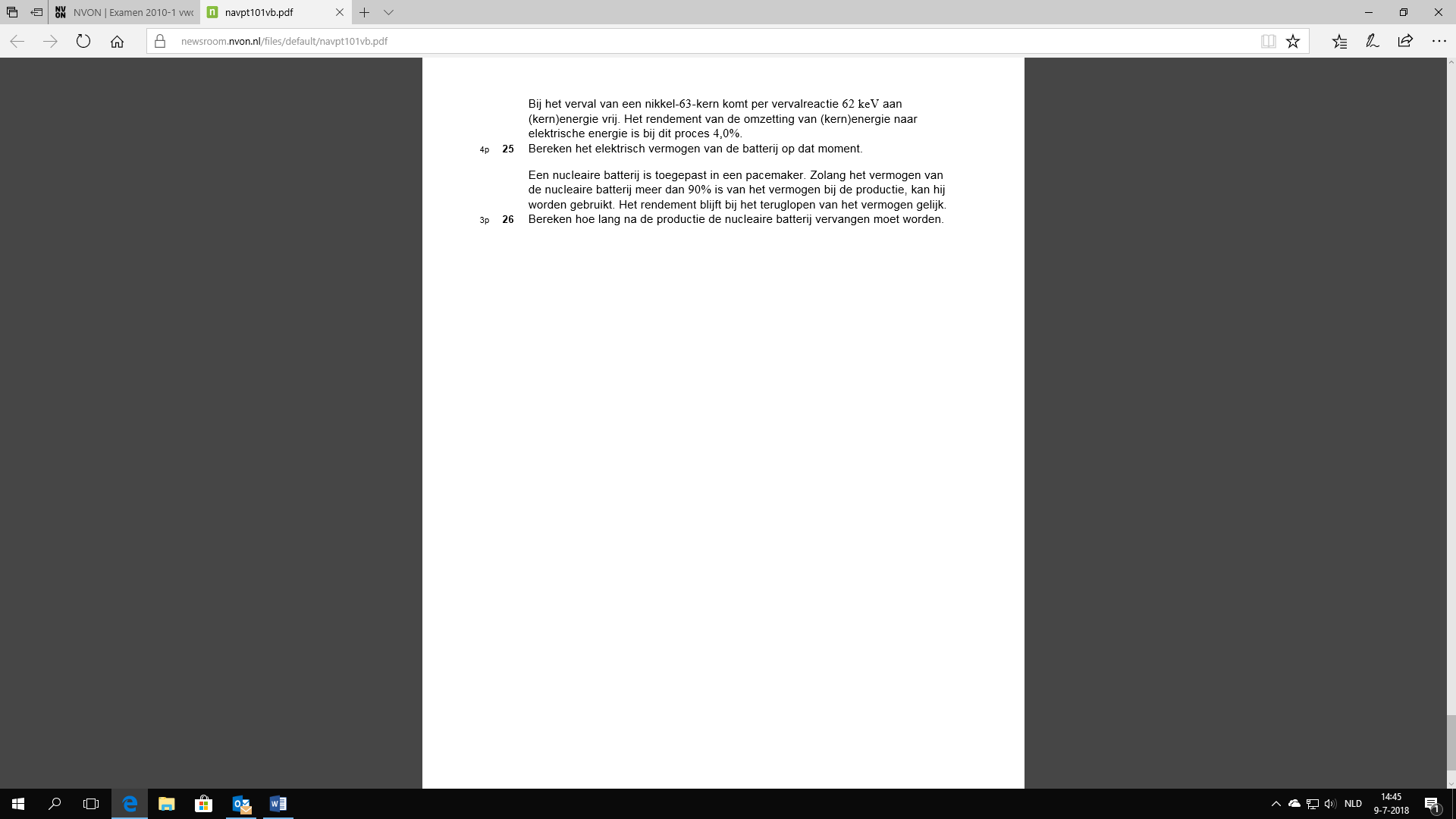 Examen Natuurkunde 2010 Vwo tijdvak 2Bij deze opgave passen ook de experimenten (4, 7, 8, 12 en 17)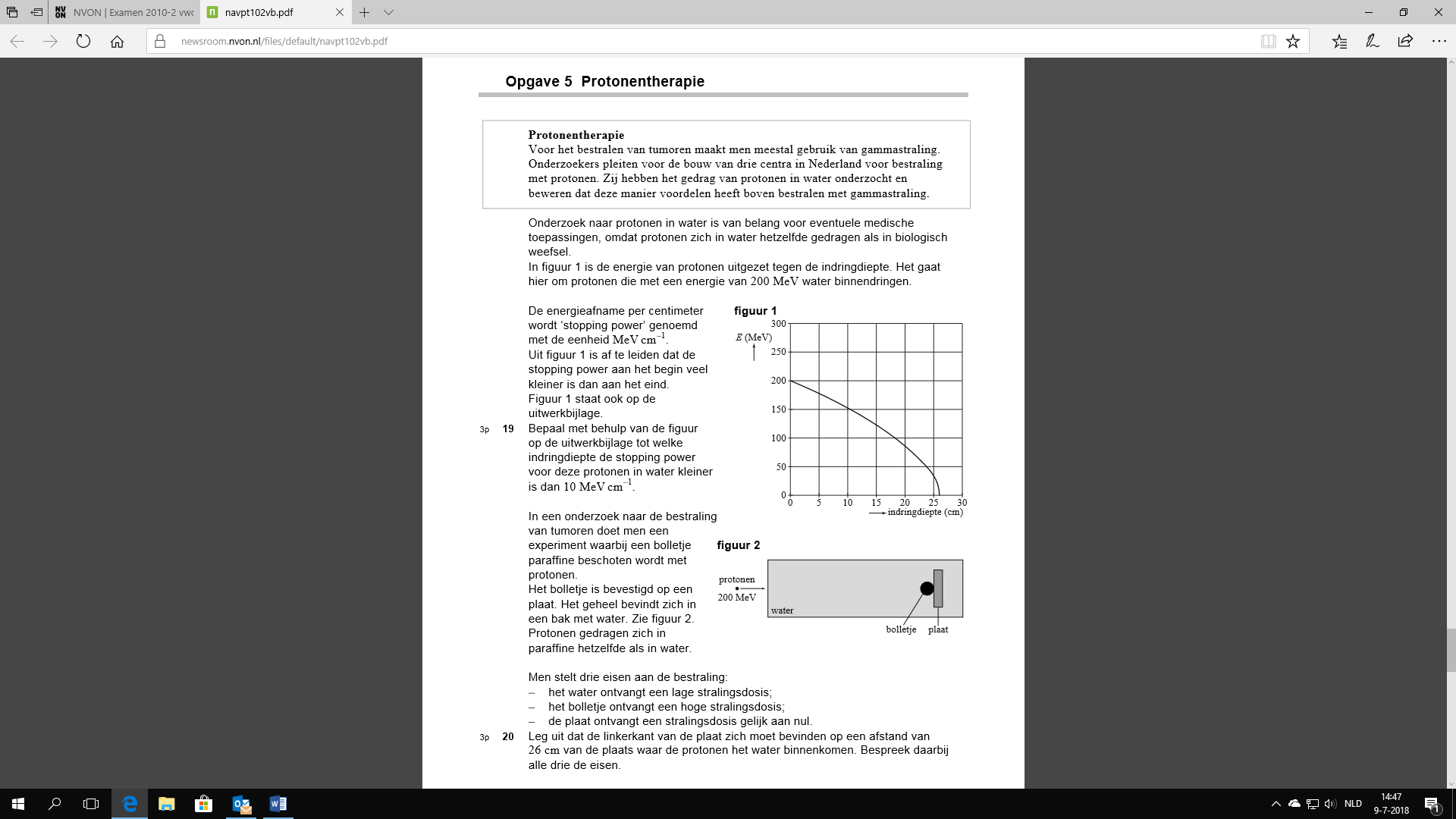 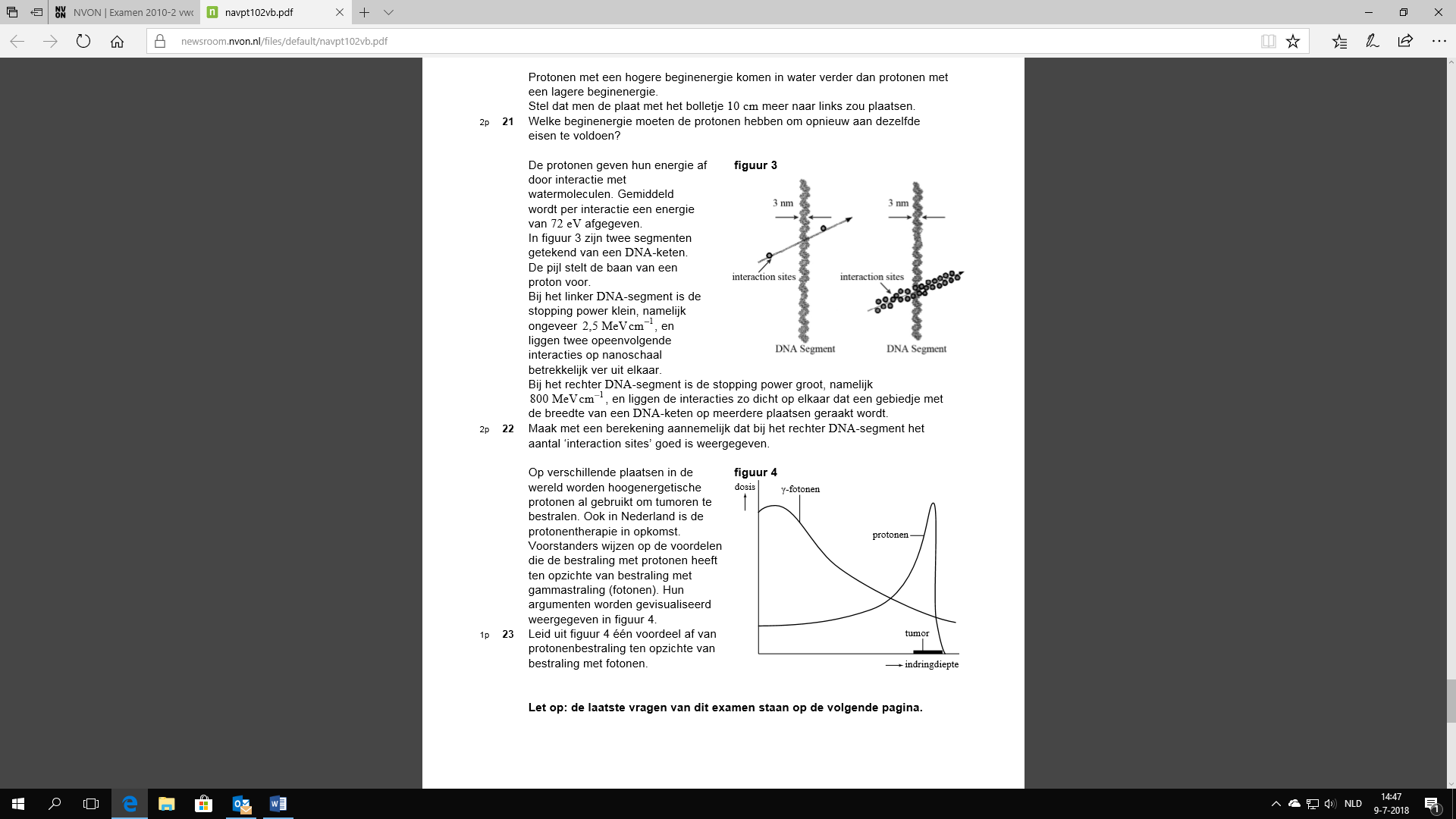 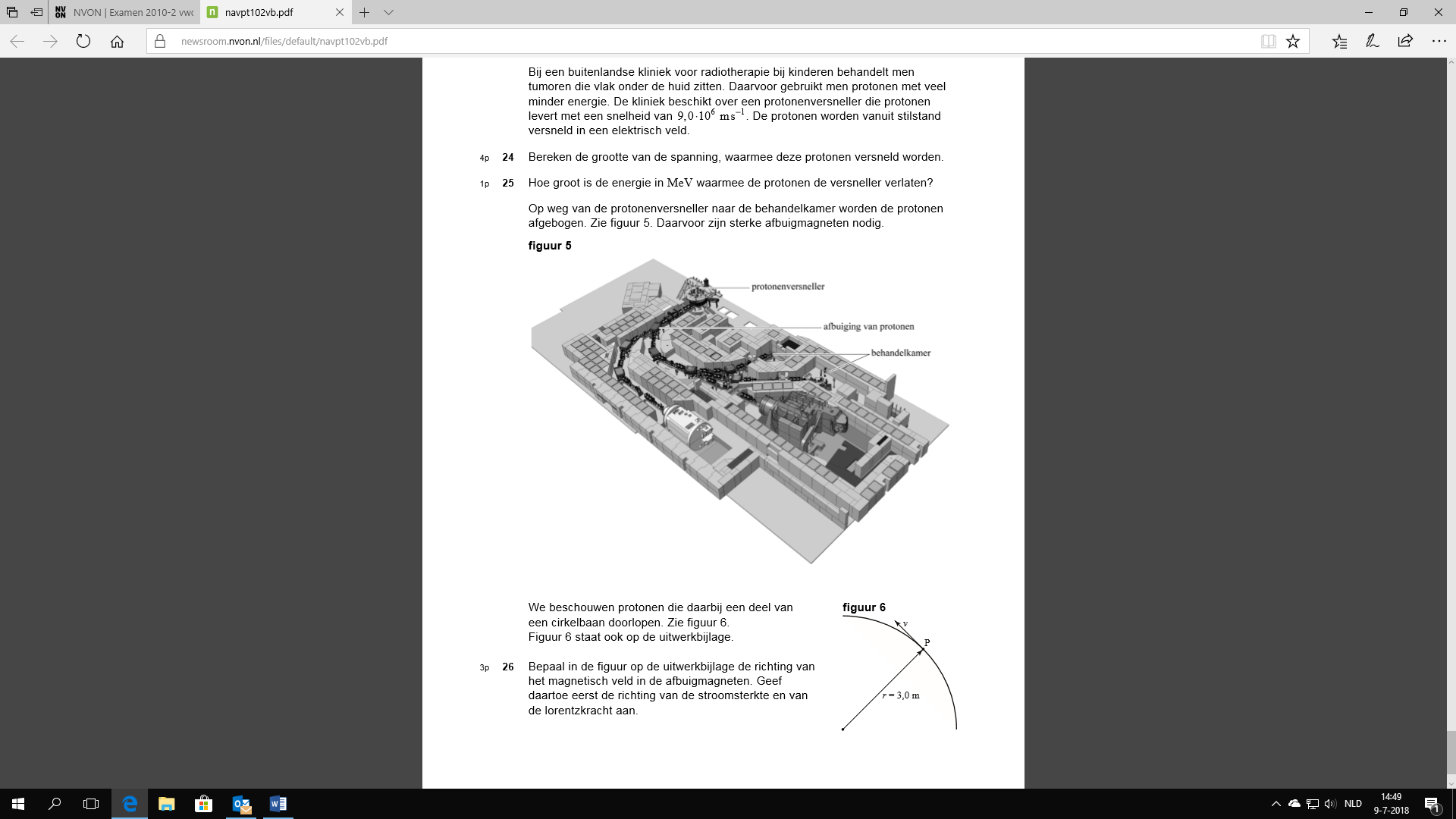 